ЗАКОНРЕСПУБЛИКИ САХА (ЯКУТИЯ)ОБ ОХРАНЕ ЗДОРОВЬЯ НАСЕЛЕНИЯВ РЕСПУБЛИКЕ САХА (ЯКУТИЯ)Принят постановлениемВерховного СоветаРеспублики Саха (Якутия)от 19.05.1993 N 1488-XIIНастоящий Закон в целях достижения гармонии между личностью, окружающей природной и социальной средой, для наиболее полного удовлетворения потребности в медико-социальной помощи и обеспечения санитарно-эпидемиологического благополучия населения, регулирует общественные отношения и регламентирует участие органов государственной власти и управления, предприятий, учреждений, организаций, независимо от форм собственности, должностных лиц и граждан в формировании и укреплении здоровья населения, его физического, психического и социального благополучия.Раздел I. ОБЩИЕ ПОЛОЖЕНИЯСтатья 1. Задачи Закона Республики Саха (Якутия) "Об охране здоровья населения в Республике Саха (Якутия)"Основной задачей Закона Республики Саха (Якутия) "Об охране здоровья населения" является реализация неотъемлемого права граждан на здоровье и обеспечение гарантируемого Конституцией Республики Саха (Якутия) права на его охрану.Статья 2. Законодательство Республики Саха (Якутия) об охране здоровья(в ред. Закона РС(Я) от 15.07.2004 157-З N 321-III)Отношения в сфере охраны здоровья населения в Республике Саха (Якутия) регулируются Конституцией Российской Федерации, Федеральным законом от 21 ноября 2011 года N 323-ФЗ "Об основах охраны здоровья граждан в Российской Федерации" и иными нормативными правовыми актами Российской Федерации, Конституцией Республики Саха (Якутия), настоящим законом и иными нормативными правовыми актами Республики Саха (Якутия).(в ред. Закона РС(Я) от 10.06.2014 1336-З N 227-V)Статья 3. Основные принципы охраны здоровья населения(в ред. Закона РС(Я) от 12.10.2012 1098-З N 1111-IV)Основными принципами охраны здоровья населения являются:1) соблюдение прав граждан в сфере охраны здоровья и обеспечение связанных с этими правами государственных гарантий;(в ред. Закона РС(Я) от 10.06.2014 1336-З N 227-V)2) приоритет интересов пациента при оказании медицинской помощи;3) приоритет охраны здоровья детей;4) социальная защищенность граждан в случае утраты здоровья;5) ответственность органов государственной власти и органов местного самоуправления, должностных лиц организаций за обеспечение прав граждан в сфере охраны здоровья;(в ред. Закона РС(Я) от 10.06.2014 1336-З N 227-V)6) доступность и качество медицинской помощи;7) недопустимость отказа в оказании медицинской помощи;8) приоритет профилактики в сфере охраны здоровья;(в ред. Закона РС(Я) от 10.06.2014 1336-З N 227-V)9) соблюдение врачебной тайны.Раздел II. ПОЛНОМОЧИЯ ОРГАНОВ ГОСУДАРСТВЕННОЙ ВЛАСТИРЕСПУБЛИКИ САХА (ЯКУТИЯ) И ОРГАНОВ МЕСТНОГО САМОУПРАВЛЕНИЯВ СФЕРЕ ОХРАНЫ ЗДОРОВЬЯ НАСЕЛЕНИЯ(в ред. Законов РС(Я) от 31.01.2008 554-З N 1123-III,от 10.06.2014 1336-З N 227-V)Статья 4. Полномочия органов государственной власти Республики Саха (Якутия) в сфере охраны здоровья населения(в ред. Закона РС(Я) от 10.06.2014 1336-З N 227-V)(в ред. Закона РС(Я) от 12.10.2012 1098-З N 1111-IV)1. К полномочиям органов государственной власти Республики Саха (Якутия) в сфере охраны здоровья населения относятся:(в ред. Законов РС(Я) от 10.06.2014 1336-З N 227-V, от 16.06.2021 2364-З N 641-VI)1) защита прав человека и гражданина в сфере охраны здоровья;(в ред. Закона РС(Я) от 10.06.2014 1336-З N 227-V)2) разработка, утверждение и реализация программ развития здравоохранения, обеспечения санитарно-эпидемиологического благополучия населения, профилактики заболеваний, организация обеспечения граждан лекарственными препаратами для медицинского применения (далее - лекарственные препараты) и медицинскими изделиями, а также участие в санитарно-гигиеническом просвещении населения;(в ред. Закона РС(Я) от 10.06.2014 1336-З N 227-V)3) разработка, утверждение и реализация программы государственных гарантий бесплатного оказания гражданам, проживающим на территории Республики Саха (Якутия), медицинской помощи, включающей в себя территориальную программу обязательного медицинского страхования;(п. 3 в ред. Закона РС(Я) от 10.06.2014 1336-З N 227-V)4) формирование структуры исполнительных органов государственной власти Республики Саха (Якутия), осуществляющих установленные настоящей статьей полномочия в сфере охраны здоровья населения, и установление порядка их организации и деятельности;(в ред. Закона РС(Я) от 10.06.2014 1336-З N 227-V)5) организация оказания населению Республики Саха (Якутия) первичной медико-санитарной помощи, специализированной, в том числе высокотехнологичной, медицинской помощи, скорой, в том числе скорой специализированной, медицинской помощи и паллиативной медицинской помощи в медицинских организациях, подведомственных исполнительным органам государственной власти Республики Саха (Якутия);(в ред. Законов РС(Я) от 10.06.2014 1336-З N 227-V, от 23.10.2019 2181-З N 273-VI)6) создание в пределах компетенции, определенной законодательством Российской Федерации, условий для развития медицинской помощи, обеспечения ее качества и доступности;(в ред. Закона РС(Я) от 21.03.2019 2109-З N 129-VI)7) организация безвозмездного обеспечения донорской кровью и (или) ее компонентами, а также организация обеспечения лекарственными препаратами, специализированными продуктами лечебного питания, медицинскими изделиями, средствами для дезинфекции, дезинсекции и дератизации при оказании медицинской помощи, проведении медицинских экспертиз, медицинских осмотров и медицинских освидетельствований в соответствии с пунктами 5, 7.1 и 12 настоящей статьи;(в ред. Закона РС(Я) от 23.10.2019 2181-З N 273-VI)7.1) организация проведения медицинских экспертиз, медицинских осмотров и медицинских освидетельствований в медицинских организациях, подведомственных органам исполнительной власти Республики Саха (Якутия);(п. 7.1 введен Законом РС(Я) от 10.06.2014 1336-З N 227-V)7.2) организация медицинской деятельности, связанной с трансплантацией (пересадкой) органов и тканей человека, в том числе с донорством органов и тканей в целях трансплантации (пересадки), в медицинских организациях, подведомственных исполнительным органам государственной власти Республики Саха (Якутия);(п. 7.2 введен Законом РС(Я) от 27.11.2015 1529-З N 623-V)8) организация осуществления мероприятий по профилактике заболеваний и формированию здорового образа жизни у граждан, проживающих на территории Республики Саха (Якутия);9) организация осуществления мероприятий по проведению дезинфекции, дезинсекции и дератизации, а также санитарно-противоэпидемических (профилактических) мероприятий в соответствии с законодательством Российской Федерации;10) организация обеспечения граждан лекарственными препаратами и специализированными продуктами лечебного питания для лечения заболеваний, включенных в перечень жизнеугрожающих и хронических прогрессирующих редких (орфанных) заболеваний, приводящих к сокращению продолжительности жизни гражданина или инвалидности, предусмотренный частью 3 статьи 44 Федерального закона от 21 ноября 2011 года N 323-ФЗ "Об основах охраны здоровья граждан в Российской Федерации";(в ред. Закона РС(Я) от 10.06.2014 1336-З N 227-V)11) координация деятельности исполнительных органов государственной власти Республики Саха (Якутия) в сфере охраны здоровья, субъектов государственной, муниципальной и частной систем здравоохранения на территории Республики Саха (Якутия);(в ред. Закона РС(Я) от 10.06.2014 1336-З N 227-V)12) реализация мероприятий, направленных на спасение жизни и сохранение здоровья людей при чрезвычайных ситуациях, ликвидацию медико-санитарных последствий чрезвычайных ситуаций, информирование населения о медико-санитарной обстановке в зоне чрезвычайной ситуации и о принимаемых мерах;13) информирование населения Республики Саха (Якутия), в том числе через средства массовой информации, о возможности распространения социально значимых заболеваний и заболеваний, представляющих опасность для окружающих, на территории Республики Саха (Якутия), осуществляемое на основе ежегодных статистических данных, а также информирование об угрозе возникновения и о возникновении эпидемий;14) установление мер социальной поддержки по организации оказания медицинской помощи лицам, страдающим социально значимыми заболеваниями и заболеваниями, представляющими опасность для окружающих, и по организации обеспечения указанных лиц лекарственными препаратами;15) обеспечение разработки и реализация региональных программ научных исследований в сфере охраны здоровья, их координация;(в ред. Закона РС(Я) от 10.06.2014 1336-З N 227-V)16) установление случаев и порядка организации оказания первичной медико-санитарной помощи и специализированной медицинской помощи медицинскими работниками медицинских организаций вне таких медицинских организаций, а также в иных медицинских организациях;17) организация заготовки, хранения, транспортировки и обеспечения безопасности донорской крови и (или) ее компонентов в медицинских организациях Республики Саха (Якутия), в образовательных организациях и научных организациях, подведомственных органам исполнительной власти Республики Саха (Якутия);(п. 17 введен Законом РС(Я) от 24.06.2013 1217-З N 1317-IV)17.1) установление порядка организации оказания первичной медико-санитарной помощи в экстренной и неотложной формах, в том числе на дому при вызове медицинского работника, гражданам, которые выбрали медицинскую организацию для получения первичной медико-санитарной помощи в рамках программы государственных гарантий бесплатного оказания гражданам медицинской помощи не по территориально-участковому принципу;(п. 17.1 введен Законом РС(Я) от 10.06.2014 1336-З N 227-V)18) проведение на территории Республики Саха (Якутия) мероприятий по организации, развитию и пропаганде донорства крови и (или) ее компонентов;(п. 18 введен Законом РС(Я) от 24.06.2013 1217-З N 1317-IV)19) финансовое обеспечение организаций, подведомственных соответствующим органам исполнительной власти Республики Саха (Якутия) и осуществляющих деятельность в сфере обращения донорской крови и (или) ее компонентов;(п. 19 введен Законом РС(Я) от 24.06.2013 1217-З N 1317-IV)20) установление пищевого рациона донора, сдавшего кровь и (или) ее компоненты безвозмездно, не ниже чем примерный пищевой рацион донора;(п. 20 введен Законом РС(Я) от 24.06.2013 1217-З N 1317-IV)21) установление мер социальной поддержки доноров, безвозмездно сдавших кровь и (или) ее компоненты, нормативными правовыми актами Республики Саха (Якутия);(п. 21 введен Законом РС(Я) от 24.06.2013 1217-З N 1317-IV)22) разработка, утверждение и реализация региональной программы развития службы крови;(п. 22 введен Законом РС(Я) от 24.06.2013 1217-З N 1317-IV)23) определение порядка обеспечения донорской кровью и (или) ее компонентами для клинического использования при оказании медицинской помощи в рамках реализации программы государственных гарантий бесплатного оказания гражданам медицинской помощи, которое осуществляется безвозмездно, для медицинских организаций Республики Саха (Якутия), медицинских организаций уполномоченных органов местного самоуправления, образовательных организаций, научных организаций, подведомственных органам исполнительной власти Республики Саха (Якутия), а также организаций частной системы здравоохранения, участвующих в реализации программы государственных гарантий бесплатного оказания гражданам медицинской помощи;(п. 23 введен Законом РС(Я) от 24.06.2013 1217-З N 1317-IV; в ред. Закона РС(Я) от 10.06.2014 1336-З N 227-V)24) создание условий для организации проведения независимой оценки качества условий оказания услуг медицинскими организациями;(п. 24 введен Законом РС(Я) от 09.10.2014 1352-З N 259-V; в ред. Закона РС(Я) от 26.04.2018 1985-З N 1529-V)25) осуществление ведения регионального сегмента Федерального регистра, указанного в части 8 статьи 44 Федерального закона от 21 ноября 2011 года N 323-ФЗ "Об основах охраны здоровья граждан в Российской Федерации", и своевременное представление сведений, содержащихся в нем, в уполномоченный федеральный орган исполнительной власти;(п. 25 введен Законом РС(Я) от 15.06.2016 1692-З N 937-V)26) осуществление ведения региональных сегментов федеральных регистров, указанных в части 2.1 статьи 43 Федерального закона от 21 ноября 2011 года N 323-ФЗ "Об основах охраны здоровья граждан в Российской Федерации", и своевременное представление сведений, содержащихся в них, в уполномоченный федеральный орган исполнительной власти в порядке, установленном Правительством Российской Федерации;(п. 26 введен Законом РС(Я) от 24.11.2016 1756-З N 1069-V)27) установление порядка проведения оценки последствий принятия решения о ликвидации медицинской организации, подведомственной исполнительному органу государственной власти Республики Саха (Якутия) или органу местного самоуправления, о прекращении деятельности ее обособленного подразделения и порядка создания комиссии по оценке последствий принятия такого решения и подготовки указанной комиссией заключений;(п. 27 введен Законом РС(Я) от 21.02.2018 1965-З N 1489-V)28) организация медико-биологического обеспечения спортсменов спортивных сборных команд Республики Саха (Якутия);(п. 28 введен Законом РС(Я) от 21.03.2019 2119-З N 149-VI)29) установление порядка возмещения субъекту Российской Федерации, на территории которого гражданину, зарегистрированному по месту жительства на территории Республики Саха (Якутия), фактически оказана медицинская помощь, затрат, связанных с оказанием медицинской помощи при заболеваниях, не включенных в базовую программу обязательного медицинского страхования, и паллиативной медицинской помощи на основании межрегионального соглашения, включающего двустороннее урегулирование вопроса возмещения затрат;(п. 29 введен Законом РС(Я) от 27.05.2020 2237-З N 385-VI)30) управление системой здравоохранения, в том числе обеспечение оказания доступной и качественной медицинской помощи, сохранение и укрепление общественного здоровья, создание условий для ведения здорового образа жизни, формирования культуры ответственного отношения граждан к своему здоровью.(п. 30 введен Законом РС(Я) от 03.03.2022 2447-З N 805-VI)2. Глава Республики Саха (Якутия) назначает на должность руководителя исполнительного органа государственной власти Республики Саха (Якутия) в сфере охраны здоровья по согласованию с уполномоченным федеральным органом исполнительной власти.(часть 2 введена Законом РС(Я) от 16.06.2021 2364-З N 641-VI)Статья 4.1. Полномочия Российской Федерации в сфере охраны здоровья граждан, переданные для осуществления органам государственной власти Республики Саха (Якутия)(в ред. Закона РС(Я) от 10.06.2014 1336-З N 227-V)(введена Законом РС(Я) от 31.01.2008 554-З N 1123-III)К полномочиям Российской Федерации в сфере охраны здоровья граждан, переданным для осуществления органам государственной власти Республики Саха (Якутия), относятся следующие полномочия:(в ред. Закона РС(Я) от 10.06.2014 1336-З N 227-V)1) утратил силу. - Закон РС(Я) от 24.06.2013 1217-З N 1317-IV;2) лицензирование (в части предоставления лицензий, оценки соответствия соискателей лицензий лицензионным требованиям, оценки соответствия лицензиатов лицензионным требованиям при внесении изменений в реестр лицензий в случаях, предусмотренных Федеральным законом от 4 мая 2011 года N 99-ФЗ "О лицензировании отдельных видов деятельности", прекращения действия лицензий, формирования и ведения реестров выданных органами государственной власти Республики Саха (Якутия) лицензий, утверждения форм заявлений о предоставлении лицензий, внесения изменений в реестр лицензий, утверждения форм уведомлений и других используемых в процессе лицензирования документов, а также предоставления заинтересованным лицам информации по вопросам лицензирования, включая размещение этой информации в информационно-телекоммуникационной сети "Интернет" на официальных сайтах органов государственной власти Республики Саха (Якутия) с указанием адресов электронной почты, по которым пользователями этой информации могут быть направлены запросы и получена запрашиваемая информация) следующих видов деятельности:(в ред. Закона РС(Я) от 21.10.2021 2403-З N 717-VI)а) медицинская деятельность медицинских организаций (за исключением медицинских организаций, подведомственных федеральным органам исполнительной власти);(в ред. Закона РС(Я) от 27.11.2015 1529-З N 623-V)б) фармацевтическая деятельность (за исключением деятельности, осуществляемой организациями оптовой торговли лекарственными средствами и аптечными организациями, подведомственными федеральным органам исполнительной власти);(в ред. Закона РС(Я) от 27.11.2015 1529-З N 623-V)в) деятельность по обороту наркотических средств, психотропных веществ и их прекурсоров, культивированию наркосодержащих растений (в части деятельности по обороту наркотических средств и психотропных веществ, внесенных в списки I, II и III перечня наркотических средств, психотропных веществ и их прекурсоров, подлежащих контролю в Российской Федерации, за исключением деятельности, осуществляемой организациями оптовой торговли лекарственными средствами и аптечными организациями, подведомственными федеральным органам исполнительной власти).(в ред. Закона РС(Я) от 27.11.2015 1529-З N 623-V)(п. 2 в ред. Закона РС(Я) от 12.10.2012 1098-З N 1111-IV)3) осуществление ежегодной денежной выплаты лицам, награжденным нагрудным знаком "Почетный донор России";(п. 3 введен Законом РС(Я) от 24.06.2013 1217-З N 1317-IV)4) утратил силу с 3 октября 2016 года. - Закон РС(Я) от 15.06.2016 1692-З N 937-V.Глава Республики Саха (Якутия):(в ред. Закона РС(Я) от 09.10.2014 1349-З N 253-V)1) назначает на должность (освобождает от должности) руководителей органов исполнительной власти Республики Саха (Якутия), осуществляющих переданные им полномочия;(п. 1 в ред. Закона РС(Я) от 27.11.2015 1529-З N 623-V)2) утверждает структуру органов исполнительной власти Республики Саха (Якутия), осуществляющих переданные им полномочия;(п. 2 в ред. Закона РС(Я) от 27.11.2015 1529-З N 623-V)3) самостоятельно организует деятельность по осуществлению переданных полномочий в соответствии с федеральными законами и иными нормативными правовыми актами Российской Федерации, а также нормативными правовыми актами Республики Саха (Якутия) по вопросам осуществления переданных полномочий;4) обеспечивает своевременное представление в федеральный орган исполнительной власти, осуществляющий функции по контролю и надзору в сфере здравоохранения, ежеквартального отчета по установленной форме о расходовании предоставленных субвенций, сведений о лицензиях, предоставленных в соответствии с переданными полномочиями, о достижении целевых прогнозных показателей в случае их установления, экземпляров нормативных правовых актов, принимаемых органами государственной власти Республики Саха (Якутия) по вопросам переданных полномочий, а также иной информации, предусмотренной нормативными правовыми актами федерального органа исполнительной власти, осуществляющего функции по выработке государственной политики и нормативно-правовому регулированию в сфере здравоохранения;(в ред. Закона РС(Я) от 07.04.2021 2342-З N 595-VI)5) вправе до утверждения федеральным органом исполнительной власти, осуществляющим функции по выработке государственной политики и нормативно-правовому регулированию в сфере здравоохранения, административных регламентов предоставления государственных услуг и исполнения государственных функций в сфере переданных полномочий, утверждать административные регламенты предоставления государственных услуг и исполнения государственных функций в сфере переданных полномочий, которые не могут противоречить нормативным правовым актам Российской Федерации, в том числе не могут содержать не предусмотренные такими актами дополнительные требования и ограничения в части реализации прав и свобод граждан, прав и законных интересов организаций, и разрабатываются с учетом требований к регламентам предоставления федеральными органами исполнительной власти государственных услуг и исполнения государственных функций.(п. 5 введен Законом РС(Я) от 06.10.2010 856-З N 609-IV)6) утратил силу. - Закон РС(Я) от 15.06.2016 1692-З N 937-V.Статья 4.2. Полномочия органов местного самоуправления муниципальных районов и городских округов по решению вопросов местного значения в сфере охраны здоровья населения(в ред. Закона РС(Я) от 10.06.2014 1336-З N 227-V)(в ред. Закона РС(Я) от 12.10.2012 1098-З N 1111-IV)К полномочиям органов местного самоуправления муниципальных районов и городских округов (за исключением территорий, медицинская помощь населению которых оказывается в соответствии со статьей 42 Федерального закона от 21 ноября 2011 года N 323-ФЗ "Об основах охраны здоровья граждан в Российской Федерации") в сфере охраны здоровья населения относятся:(в ред. Закона РС(Я) от 10.06.2014 1336-З N 227-V)1) создание условий для оказания медицинской помощи населению в соответствии с территориальной программой государственных гарантий бесплатного оказания гражданам медицинской помощи в пределах полномочий, установленных Федеральным законом от 6 октября 2003 года N 131-ФЗ "Об общих принципах организации местного самоуправления в Российской Федерации";2) обеспечение организации оказания медицинской помощи в медицинских организациях муниципальной системы здравоохранения в случае передачи соответствующих полномочий в соответствии с частью 2 статьи 16 Федерального закона от 21 ноября 2011 года N 323-ФЗ "Об основах охраны здоровья граждан в Российской Федерации";3) информирование населения муниципального образования, в том числе через средства массовой информации, о возможности распространения социально значимых заболеваний и заболеваний, представляющих опасность для окружающих, на территории муниципального образования, осуществляемое на основе ежегодных статистических данных, а также информирование об угрозе возникновения и о возникновении эпидемий в соответствии с настоящим законом;4) участие в санитарно-гигиеническом просвещении населения и пропаганде донорства крови и (или) ее компонентов;5) участие в реализации на территории муниципального образования мероприятий, направленных на спасение жизни и сохранение здоровья людей при чрезвычайных ситуациях, информирование населения о медико-санитарной обстановке в зоне чрезвычайной ситуации и о принимаемых мерах;6) реализация на территории муниципального образования мероприятий по профилактике заболеваний и формированию здорового образа жизни в соответствии с настоящим законом;7) создание благоприятных условий в целях привлечения медицинских работников и фармацевтических работников для работы в медицинских организациях в соответствии с Федеральным законом от 6 октября 2003 года N 131-ФЗ "Об общих принципах организации местного самоуправления в Российской Федерации".Статья 4.3. Полномочия Российской Федерации в сфере обязательного медицинского страхования, переданные для осуществления органам государственной власти Республики Саха (Якутия)(введена Законом РС(Я) от 21.02.2012 1027-З N 947-IV)1. К полномочиям Российской Федерации в сфере обязательного медицинского страхования, переданным для осуществления органам государственной власти Республики Саха (Якутия), относятся:1) утверждение территориальной программы обязательного медицинского страхования, соответствующей единым требованиям базовой программы обязательного медицинского страхования, и реализация базовой программы обязательного медицинского страхования на территории Республики Саха (Якутия) в пределах и за счет субвенций, предоставленных из бюджета Федерального фонда обязательного медицинского страхования бюджету Территориального фонда обязательного медицинского страхования Республики Саха (Якутия);2) утверждение дифференцированных подушевых нормативов финансового обеспечения обязательного медицинского страхования на территории Республики Саха (Якутия) в соответствии с правилами обязательного медицинского страхования, утверждаемыми уполномоченным Правительством Российской Федерации федеральным органом исполнительной власти, для страховых медицинских организаций;3) регистрация и снятие с регистрационного учета страхователей для неработающих граждан;4) администрирование доходов бюджета Федерального фонда обязательного медицинского страхования, поступающих от уплаты страховых взносов на обязательное медицинское страхование неработающего населения на территории Республики Саха (Якутия);5) контроль за использованием средств обязательного медицинского страхования на территории Республики Саха (Якутия), в том числе проведение проверок и ревизий;6) осуществление расчетов за медицинскую помощь, оказанную застрахованным лицам за пределами Республики Саха (Якутия), на территории которой выдан полис обязательного медицинского страхования, в соответствии с едиными требованиями базовой программы обязательного медицинского страхования;7) обеспечение прав граждан в сфере обязательного медицинского страхования на территории Республики Саха (Якутия);8) ведение персонифицированного учета сведений о застрахованных лицах в форме регионального сегмента единого регистра застрахованных лиц, а также персонифицированного учета сведений о медицинской помощи, оказанной застрахованным лицам;9) ведение отчетности в сфере обязательного медицинского страхования.2. Финансовое обеспечение расходных обязательств Республики Саха (Якутия), возникающих при осуществлении переданных в соответствии с частью 1 настоящей статьи полномочий, осуществляется за счет субвенций, предоставленных из бюджета Федерального фонда обязательного медицинского страхования бюджету Территориального фонда обязательного медицинского страхования Республики Саха (Якутия).3. Глава Республики Саха (Якутия) при осуществлении переданных в соответствии с частью 1 настоящей статьи полномочий:(в ред. Закона РС(Я) от 09.10.2014 1349-З N 253-V)1) организует деятельность по осуществлению переданных полномочий в соответствии с федеральными законами и иными нормативными правовыми актами Российской Федерации;2) обеспечивает в установленном порядке:а) принятие решения о создании в случае отсутствия на территории Республики Саха (Якутия) некоммерческой организации - Территориального фонда обязательного медицинского страхования Республики Саха (Якутия);б) утверждение структуры управления Территориального фонда обязательного медицинского страхования Республики Саха (Якутия) по согласованию с Федеральным фондом обязательного медицинского страхования;в) назначение на должность и освобождение от должности руководителя Территориального фонда обязательного медицинского страхования Республики Саха (Якутия) по согласованию с Федеральным фондом обязательного медицинского страхования;3) обеспечивает в установленном порядке своевременное представление в уполномоченный Правительством Российской Федерации федеральный орган исполнительной власти и Федеральный фонд обязательного медицинского страхования:а) отчетности об осуществлении переданных полномочий, о расходовании предоставленных субвенций, достижении целевых прогнозных показателей (в случае, если такие показатели установлены) по установленной форме;б) нормативных правовых актов, принимаемых органами государственной власти Республики Саха (Якутия) по осуществлению переданных полномочий, в течение трех дней после дня их принятия;в) сведений (в том числе баз данных), необходимых для ведения единого регистра застрахованных лиц;г) сведений о прогнозных показателях по осуществлению переданных полномочий по установленной форме;д) иной информации, предусмотренной Федеральным законом от 29 ноября 2010 года N 326-ФЗ "Об обязательном медицинском страховании в Российской Федерации" и (или) принятыми в соответствии с ним иными нормативными правовыми актами Российской Федерации.Статья 4.4. Независимая оценка качества условий оказания услуг медицинскими организациями(в ред. Закона РС(Я) от 26.04.2018 1985-З N 1529-V)(введена Законом РС(Я) от 09.10.2014 1352-З N 259-V)1. Независимая оценка качества условий оказания услуг медицинскими организациями является одной из форм общественного контроля и проводится в целях предоставления гражданам информации о качестве условий оказания услуг медицинскими организациями, а также в целях повышения качества их деятельности. Независимая оценка качества условий оказания услуг медицинскими организациями не осуществляется в целях контроля качества и безопасности медицинской деятельности, а также экспертизы и контроля качества медицинской помощи.(в ред. Закона РС(Я) от 26.04.2018 1985-З N 1529-V)2. Независимая оценка качества условий оказания услуг медицинскими организациями предусматривает оценку условий оказания услуг по таким общим критериям, как открытость и доступность информации о медицинской организации; комфортность условий предоставления медицинских услуг, в том числе время ожидания предоставления медицинской услуги; доброжелательность, вежливость работников медицинской организации; удовлетворенность условиями оказания услуг, а также доступность медицинских услуг для инвалидов.(часть 2 в ред. Закона РС(Я) от 26.04.2018 1985-З N 1529-V)3. Независимая оценка качества условий оказания услуг медицинскими организациями осуществляется в соответствии с положениями настоящей статьи. При проведении независимой оценки качества условий оказания услуг медицинскими организациями используется общедоступная информация о медицинских организациях, размещаемая в том числе в форме открытых данных.(в ред. Закона РС(Я) от 26.04.2018 1985-З N 1529-V)4. В целях создания условий для проведения независимой оценки качества условий оказания услуг медицинскими организациями:1) Общественная палата Республики Саха (Якутия) по обращению органа государственной власти Республики Саха (Якутия) не позднее чем в месячный срок со дня получения указанного обращения формирует из числа представителей общественных организаций, созданных в целях защиты прав и интересов граждан, общественных объединений инвалидов общественный совет по проведению независимой оценки качества условий оказания услуг медицинскими организациями, расположенными на территории Республики Саха (Якутия), участвующими в реализации программы государственных гарантий бесплатного оказания гражданам медицинской помощи, за исключением медицинских организаций, указанных в пункте 1 части 4 статьи 79.1 Федерального закона от 21 ноября 2011 года N 323-ФЗ "Об основах охраны здоровья граждан в Российской Федерации", и медицинских организаций, в отношении которых независимая оценка проводится общественными советами, созданными при органах местного самоуправления, и утверждает его состав. Общественная палата Республики Саха (Якутия) информирует орган государственной власти Республики Саха (Якутия) о составе созданного при этом органе общественного совета по проведению независимой оценки качества условий оказания услуг медицинскими организациями;2) общественные палаты (советы) муниципальных образований в случае передачи полномочий органа государственной власти Республики Саха (Якутия) в сфере охраны здоровья в соответствии с частью 2 статьи 16 Федерального закона от 21 ноября 2011 года N 323-ФЗ "Об основах охраны здоровья граждан в Российской Федерации" по обращению органов местного самоуправления муниципальных районов и городских округов вправе формировать из числа представителей общественных организаций, созданных в целях защиты прав и интересов граждан, общественных объединений инвалидов общественные советы по проведению независимой оценки качества условий оказания услуг медицинскими организациями, участвующими в реализации программы государственных гарантий бесплатного оказания гражданам медицинской помощи, расположенными на территориях муниципальных образований, за исключением медицинских организаций, указанных в пункте 1 настоящей части, и утверждать их состав. Общественные палаты (советы) муниципальных образований информируют органы местного самоуправления о составе созданных при этих органах общественных советов по проведению независимой оценки качества условий оказания услуг медицинскими организациями.(часть 4 в ред. Закона РС(Я) от 26.04.2018 1985-З N 1529-V)5. Показатели, характеризующие общие критерии оценки качества условий оказания услуг медицинскими организациями, в отношении которых проводится независимая оценка, устанавливаются уполномоченным федеральным органом исполнительной власти с предварительным обсуждением на общественном совете.(часть 5 в ред. Закона РС(Я) от 26.04.2018 1985-З N 1529-V)6. Состав общественного совета по проведению независимой оценки качества условий оказания услуг медицинскими организациями (далее - общественный совет по независимой оценке качества) утверждается сроком на три года. При формировании общественного совета по независимой оценке качества на новый срок осуществляется изменение не менее трети его состава. В состав общественного совета по независимой оценке качества не могут входить представители органов государственной власти и органов местного самоуправления, представители медицинских профессиональных некоммерческих организаций, а также руководители (их заместители) и работники медицинских организаций. При этом общественный совет по независимой оценке качества привлекает к своей работе представителей медицинских профессиональных некоммерческих организаций и общественной палаты для обсуждения и формирования результатов такой оценки. Число членов общественного совета по независимой оценке качества не может быть менее чем пять человек. Члены общественного совета по независимой оценке качества осуществляют свою деятельность на общественных началах. Информация о деятельности соответствующего общественного совета по независимой оценке качества подлежит размещению в сети "Интернет" на официальном сайте соответственного уполномоченного органа исполнительной власти Республики Саха (Якутия), органа местного самоуправления.(часть 6 в ред. Закона РС(Я) от 26.04.2018 1985-З N 1529-V)7. Положение об общественном совете по проведению независимой оценки качества утверждается органом государственной власти или органом местного самоуправления, при которых создан указанный общественный совет.(часть 7 в ред. Закона РС(Я) от 26.04.2018 1985-З N 1529-V)8. Независимая оценка качества условий оказания услуг медицинскими организациями проводится общественными советами по независимой оценке качества не чаще чем один раз в год и не реже чем один раз в три года в отношении одной и той же медицинской организации.(часть 8 в ред. Закона РС(Я) от 26.04.2018 1985-З N 1529-V)9. Общественные советы по независимой оценке качества:(в ред. Закона РС(Я) от 26.04.2018 1985-З N 1529-V)1) определяют перечни медицинских организаций, которые участвуют в реализации программы государственных гарантий бесплатного оказания гражданам медицинской помощи и в отношении которых проводится независимая оценка качества условий оказания услуг данными организациями;(п. 1 в ред. Закона РС(Я) от 26.04.2018 1985-З N 1529-V)2) принимают участие в рассмотрении проектов документации о закупке работ, услуг, а также проектов государственного, муниципального контрактов, заключаемых органом государственной власти Республики Саха (Якутия) или органами местного самоуправления с организацией, которая осуществляет сбор и обобщение информации о качестве условий оказания услуг медицинскими организациями (далее - оператор);(в ред. Закона РС(Я) от 26.04.2018 1985-З N 1529-V)3) утратил силу. - Закон РС(Я) от 26.04.2018 1985-З N 1529-V;4) осуществляют независимую оценку качества условий оказания услуг медицинскими организациями с учетом информации, представленной оператором;(в ред. Закона РС(Я) от 26.04.2018 1985-З N 1529-V)5) представляют соответственно в орган государственной власти Республики Саха (Якутия), органы местного самоуправления результаты независимой оценки качества условий оказания услуг медицинскими организациями, а также предложения об улучшении их деятельности.(в ред. Закона РС(Я) от 26.04.2018 1985-З N 1529-V)10. Заключение государственных, муниципальных контрактов на выполнение работ, оказание услуг по сбору и обобщению информации о качестве условий оказания услуг медицинскими организациями осуществляется в соответствии с законодательством Российской Федерации о контрактной системе в сфере закупок товаров, работ, услуг для обеспечения государственных и муниципальных нужд. Орган государственной власти Республики Саха (Якутия), органы местного самоуправления по результатам заключения государственных, муниципальных контрактов оформляют решение об определении оператора, ответственного за сбор и обобщение информации о качестве условий оказания услуг медицинскими организациями, а также при необходимости предоставляют оператору общедоступную информацию о деятельности данных организаций, формируемую в соответствии с государственной и ведомственной статистической отчетностью (в случае, если она не размещена на официальном сайте организации).(в ред. Закона РС(Я) от 26.04.2018 1985-З N 1529-V)11. Поступившая соответственно в орган государственной власти Республики Саха (Якутия), органы местного самоуправления информация о результатах независимой оценки качества условий оказания услуг медицинскими организациями подлежит обязательному рассмотрению указанными органами в течение одного месяца с даты ее поступления и учитывается ими при выработке мер по совершенствованию деятельности медицинских организаций и оценке деятельности их руководителей.(в ред. Закона РС(Я) от 26.04.2018 1985-З N 1529-V)12. Информация о результатах независимой оценки качества условий оказания услуг медицинскими организациями размещается соответственно:(в ред. Закона РС(Я) от 26.04.2018 1985-З N 1529-V)1) органом государственной власти Республики Саха (Якутия) на официальном сайте для размещения информации о государственных и муниципальных учреждениях в сети "Интернет";2) органами местного самоуправления на своих официальных сайтах и официальном сайте для размещения информации о государственных и муниципальных учреждениях в сети "Интернет".13. Состав информации о результатах независимой оценки качества условий оказания услуг медицинскими организациями, включая единые требования к такой информации, и порядок ее размещения на официальном сайте для размещения информации о государственных и муниципальных учреждениях в сети "Интернет" определяются уполномоченным Правительством Российской Федерации федеральным органом исполнительной власти.(в ред. Закона РС(Я) от 26.04.2018 1985-З N 1529-V)14. Уполномоченный орган государственной власти Республики Саха (Якутия), органы местного самоуправления и медицинские организации обеспечивают на своих официальных сайтах в сети "Интернет" техническую возможность выражения мнений пациентами о качестве условий оказания услуг медицинскими организациями.(в ред. Закона РС(Я) от 26.04.2018 1985-З N 1529-V)15. Информация, предоставление которой является обязательным в соответствии с законодательством Российской Федерации, размещается на официальных сайтах органа государственной власти Республики Саха (Якутия), органов местного самоуправления и медицинских организаций в сети "Интернет" в соответствии с требованиями к ее содержанию и форме предоставления, установленными федеральным органом исполнительной власти, осуществляющим функции по выработке государственной политики и нормативно-правовому регулированию в сфере здравоохранения.16. Контроль за соблюдением процедур проведения независимой оценки качества условий оказания услуг медицинскими организациями осуществляется в соответствии с законодательством Российской Федерации.(в ред. Закона РС(Я) от 26.04.2018 1985-З N 1529-V)17. Руководители медицинских организаций, участвующих в реализации программы государственных гарантий бесплатного оказания гражданам медицинской помощи, несут ответственность за непринятие мер по устранению недостатков, выявленных в ходе независимой оценки качества условий оказания услуг медицинскими организациями, в соответствии с трудовым законодательством. В трудовых договорах с руководителями указанных медицинских организаций в показатели эффективности работы руководителей включаются результаты независимой оценки качества условий оказания услуг медицинскими организациями и выполнения плана по устранению недостатков, выявленных в ходе такой оценки.(часть 17 введена Законом РС(Я) от 26.04.2018 1985-З N 1529-V)18. Результаты независимой оценки качества условий оказания услуг медицинскими организациями учитываются при оценке эффективности деятельности руководителей органов исполнительной власти Республики Саха (Якутия), руководителей органов местного самоуправления.(часть 18 введена Законом РС(Я) от 26.04.2018 1985-З N 1529-V)Статья 6 исключена. - Закон РС(Я) от 15.07.2004 157-З N 321-IIIРаздел III. ПРАВА И ОБЯЗАННОСТИВ СФЕРЕ ОХРАНЫ ЗДОРОВЬЯ(в ред. Закона РС(Я) от 10.06.2014 1336-З N 227-V)Глава I. ПРАВА И ОБЯЗАННОСТИ ГРАЖДАНВ СФЕРЕ ОХРАНЫ ЗДОРОВЬЯ(в ред. Законов РС(Я) от 15.07.2004 157-З N 321-III,от 10.06.2014 1336-З N 227-V)Статья 5. Право граждан на охрану здоровьяГраждане обладают неотъемлемым правом на охрану здоровья, что предусматривает:- жизненный уровень (еда, одежда, жилье, медицинский уход, социальное обслуживание и обеспечение), необходимый для поддержания здоровья человека с учетом специфики жизни в условиях Севера;- безопасную для жизни и здоровья окружающую природную среду;- санитарно-эпидемическое благополучие территории и населенного пункта, где они проживают;- безопасные и здоровые условия труда, учебы, быта и отдыха;- квалифицированную медико-санитарную помощь;- достоверную и своевременную информацию о состоянии своего здоровья и здоровья населения, включая факторы риска здоровья и их степень;- участие в обсуждении проектов законодательных актов и внесение предложений по формированию государственной политики в сфере охраны здоровья;(в ред. Закона РС(Я) от 10.06.2014 1336-З N 227-V)- участие в управлении здравоохранением и проведении общественной экспертизы по этим вопросам в порядке, предусмотренном законодательством;- возможность объединения в общественные организации с целью содействия здравоохранению;- правовую защиту от любых незаконных форм дискриминации, связанных с состоянием здоровья;- возмещение причиненного здоровью вреда;- обжалование неправомерных решений и действий работников, медицинских организаций и органов здравоохранения;(в ред. Закона РС(Я) от 10.06.2014 1336-З N 227-V)- возможность проведения независимой медицинской экспертизы в случае несогласия гражданина с выводами государственной медицинской экспертизы, применения к нему мер принудительного лечения и в других случаях, если действиями работников здравоохранения могут быть ущемлены общепризнанные права человека и гражданина;- иные права граждан в сфере охраны здоровья.(в ред. Закона РС(Я) от 10.06.2014 1336-З N 227-V)Гражданам, находящимся вне пределов республики, гарантируется право на охрану здоровья в формах и объеме, предусмотренных законодательством Российской Федерации, межправительственными соглашениями и международными договорами, в которых принимает участие Республика Саха (Якутия).Граждане вправе подавать заявление на получение государственной услуги в электронной форме, если это не запрещено законом, а также в иных формах, предусмотренных законодательством Российской Федерации, по выбору заявителя.(абзац введен Законом РС(Я) от 15.12.2011 986-З N 885-IV)Статья 6. Обязанности в сфере охраны здоровья(в ред. Закона РС(Я) от 10.06.2014 1336-З N 227-V)Органы государственной власти, должностные лица всех уровней и работодатели независимо от форм собственности обязаны соблюдать законодательство по охране здоровья, права и свободы человека в сфере охраны здоровья, включая финансирование программ медицинского страхования, отчисления на проведение периодических медицинских осмотров работающих.(в ред. Закона РС(Я) от 10.06.2014 1336-З N 227-V)Граждане обязаны:- заботиться и нести ответственность за свое здоровье, не вредить здоровью других граждан;- для предупреждения инфекционных и других заболеваний выполнять медицинские предписания о проведении медицинских осмотров, иммунизации, при необходимости флюорографии в сроки, устанавливаемые медицинскими организациями и санитарно-гигиенической службой;(в ред. Закона РС(Я) от 10.06.2014 1336-З N 227-V)- содействовать транспортировке и оказанию медицинской помощи в случаях, угрожающих жизни больного;- выполнять иные обязанности, предусмотренные законодательством об охране здоровья.Родители обязаны выполнять правила, способствующие рождению полноценных детей, соблюдать интергенетические интервалы, заботиться о здоровье детей (физическом, духовном, нравственном), воспитывать привычку к здоровому образу жизни.Беременные женщины обязаны своевременно встать на медицинский учет, проходить обследования, выполнять медицинские предписания.Лица, страдающие социально опасными заболеваниями, обязаны проходить медицинское обследование и лечение по требованию медицинских организаций, выполнять медицинские предписания в порядке, определяемом законодательством.(в ред. Закона РС(Я) от 10.06.2014 1336-З N 227-V)Статья 9 исключена. - Закон РС(Я) от 15.07.2004 157-З N 321-IIIГлава II. ПРАВА ГРАЖДАН ПРИ ОКАЗАНИИ МЕДИЦИНСКОЙ ПОМОЩИСтатья 7. Право граждан на медико-социальную помощьГраждане при заболевании, утрате трудоспособности и в иных случаях имеют право на медико-социальную помощь, которая включает профилактическую, лечебно-диагностическую, реабилитационную, протезно-ортопедическую и зубопротезную помощь, а также меры социального характера по уходу за больными, нетрудоспособными и инвалидами, включая выплату пособия по временной нетрудоспособности и социально-правовую защиту в связи с оказанием медико-социальной помощи.(в ред. Закона РС(Я) от 08.12.2005 304-З N 615-III)Медико-социальная помощь оказывается медицинскими, социально-правовыми и социальными работниками, медицинскими психологами в государственных и негосударственных медицинских, санаторно-курортных и иных оздоровительных организациях, а также в организациях социального обслуживания граждан.(в ред. Законов РС(Я) от 10.06.2014 1336-З N 227-V, от 14.03.2016 1607-З N 771-V)Граждане имеют право на бесплатную медицинскую помощь в государственной и муниципальной системах здравоохранения в рамках программы государственных гарантий бесплатного оказания гражданам, проживающим на территории Республики Саха (Якутия), медицинской помощи.(в ред. Законов РС(Я) от 08.12.2005 304-З N 615-III, от 10.06.2014 1336-З N 227-V)Граждане имеют право на дополнительные медицинские услуги на основе программ добровольного медицинского страхования за счет средств предприятий, учреждений и организаций, личных средств граждан и иных источников, не запрещенных законом.(в ред. Закона РС(Я) от 08.12.2005 304-З N 615-III)Абзац исключен. - Закон РС(Я) от 19.06.2008 567-З N 25-IV.Граждане имеют право на медицинскую экспертизу, в том числе независимую, которая проводится по их личному заявлению в специализированных медицинских организациях или специализированных структурных подразделениях медицинских организаций с целью определения трудоспособности, состояния их физического и психического здоровья в соответствии с законодательством Российской Федерации.(в ред. Законов РС(Я) от 08.12.2005 304-З N 615-III, от 10.06.2014 1336-З N 227-V)Дети, подростки, учащиеся, инвалиды и пенсионеры, занимающиеся физической культурой, имеют право на бесплатный медицинский контроль.(абзац введен Законом РС(Я) от 08.12.2005 304-З N 615-III)Работающие граждане имеют право на пособие при карантине в случае отстранения их от работы вследствие заразного заболевания лиц, окружавших их. Если карантину подлежат несовершеннолетние или граждане, признанные в установленном законом порядке недееспособными, пособие выдается одному из родителей (иному законному представителю) или иному члену семьи в порядке, установленном законодательством Российской Федерации.(абзац введен Законом РС(Я) от 08.12.2005 304-З N 615-III)Статья 7.1. Оказание первой помощи(в ред. Закона РС(Я) от 25.10.2022 2529-З N 969-VI)Первая помощь до оказания медицинской помощи оказывается гражданам при несчастных случаях, травмах, ранениях, поражениях, отравлениях, других состояниях и заболеваниях, угрожающих их жизни и здоровью, лицами, обязанными оказывать первую помощь в соответствии с федеральным законом или со специальными правилами и имеющими соответствующую подготовку, в том числе сотрудниками органов внутренних дел Российской Федерации, сотрудниками, военнослужащими и работниками Государственной противопожарной службы, спасателями аварийно-спасательных формирований и аварийно-спасательных служб, а также самим пострадавшим (самопомощь) или находящимися вблизи лицами (взаимопомощь) в случаях, предусмотренных федеральными законами. Водители транспортных средств и другие лица вправе оказывать первую помощь при наличии соответствующей подготовки и (или) навыков.Статья 8. Права пациента(в ред. Закона РС(Я) от 19.06.2008 567-З N 25-IV)При обращении за медицинской помощью и ее получении пациент имеет право на:1) уважительное и гуманное отношение со стороны медицинских работников и иных работников медицинской организации;(в ред. Закона РС(Я) от 10.06.2014 1336-З N 227-V)2) выбор врача, в том числе врача общей практики (семейного врача) и лечащего врача, с учетом его согласия, а также выбор медицинской организации в соответствии с договорами обязательного и добровольного медицинского страхования;(в ред. Закона РС(Я) от 10.06.2014 1336-З N 227-V)3) обследование, лечение и содержание в условиях, соответствующих санитарно-гигиеническим требованиям;4) проведение по его просьбе консилиума и консультаций других специалистов;5) облегчение боли, связанной с заболеванием, состоянием и (или) медицинским вмешательством, методами и лекарственными препаратами, в том числе наркотическими лекарственными препаратами и психотропными лекарственными препаратами;(п. 5 в ред. Закона РС(Я) от 25.04.2019 2132-З N 175-VI)6) сохранение в тайне информации о факте обращения за медицинской помощью, о состоянии здоровья, диагнозе и иных сведений, полученных при его обследовании и лечении, в соответствии со статьей 13 Федерального закона от 21 ноября 2011 года N 323-ФЗ "Об основах охраны здоровья граждан в Российской Федерации";(в ред. Закона РС(Я) от 10.06.2014 1336-З N 227-V)7) информированное добровольное согласие на медицинское вмешательство в соответствии со статьей 20 Федерального закона от 21 ноября 2011 года N 323-ФЗ "Об основах охраны здоровья граждан в Российской Федерации";(в ред. Закона РС(Я) от 10.06.2014 1336-З N 227-V)8) отказ от медицинского вмешательства в соответствии со статьей 20 Федерального закона от 21 ноября 2011 года N 323-ФЗ "Об основах охраны здоровья граждан в Российской Федерации";(в ред. Закона РС(Я) от 10.06.2014 1336-З N 227-V)9) получение информации о своих правах и обязанностях и состоянии своего здоровья в соответствии со статьей 22 Федерального закона от 21 ноября 2011 года N 323-ФЗ "Об основах охраны здоровья граждан в Российской Федерации", а также на выбор лиц, которым в интересах пациента может быть передана информация о состоянии его здоровья, в том числе после его смерти;(в ред. Законов РС(Я) от 10.06.2014 1336-З N 227-V, от 30.11.2021 2420-З N 751-VI)9.1) получение лечебного питания в случае нахождения пациента на лечении в стационарных условиях;(п. 9.1 введен Законом РС(Я) от 23.10.2019 2181-З N 273-VI)10) получение медицинских и иных услуг в рамках программ добровольного медицинского страхования;11) возмещение ущерба в соответствии со статьей 98 Федерального закона от 21 ноября 2011 года N 323-ФЗ "Об основах охраны здоровья граждан в Российской Федерации" в случае причинения вреда его здоровью при оказании медицинской помощи;(в ред. Закона РС(Я) от 10.06.2014 1336-З N 227-V)12) допуск к нему адвоката или иного законного представителя для защиты его прав;13) допуск к нему священнослужителя, а в случае нахождения пациента на лечении в стационарных условиях - на предоставление условий для отправления религиозных обрядов, в том числе на предоставление отдельного помещения, если это не нарушает внутренний распорядок медицинской организации.(в ред. Закона РС(Я) от 10.06.2014 1336-З N 227-V)В случае нарушения прав пациента он может обращаться с жалобой непосредственно к руководителю или иному должностному лицу медицинской организации, в котором ему оказывается медицинская помощь, в соответствующие профессиональные медицинские ассоциации либо в суд.(в ред. Закона РС(Я) от 10.06.2014 1336-З N 227-V)Статья 9. Согласие на медицинское вмешательствоДобровольное согласие гражданина является необходимым условием медицинского вмешательства (лечения, операции, сложного метода обследования).Решение о согласии на медицинское вмешательство за лиц, не достигших 15 лет, и лиц, признанных в установленном законом порядке недееспособными, принимают их законные представители после сообщения им сведений о состоянии здоровья. При отсутствии законных представителей решение о согласии на медицинское вмешательство принимает консилиум, а при невозможности собрать консилиум - непосредственно лечащий (дежурный) врач с последующим уведомлением должностных лиц медицинской организации и законных представителей.(в ред. Законов РС(Я) от 15.07.2004 157-З N 321-III, от 10.06.2014 1336-З N 227-V)В случаях, когда состояние гражданина не позволяет ему выразить свою волю, а медицинское вмешательство неотложно, вопрос о его проведении решает консилиум, а при невозможности собрать консилиум - непосредственно лечащий (дежурный) врач с последующим уведомлением должностных лиц медицинской организации.(в ред. Законов РС(Я) от 15.07.2004 157-З N 321-III, от 10.06.2014 1336-З N 227-V)В случае оказания несовершеннолетнему медицинской помощи лечащий врач обязан проинформировать несовершеннолетнего, достигшего возраста, установленного частью 2 статьи 54 Федерального закона от 21 ноября 2011 года N 323-ФЗ "Об основах охраны здоровья граждан в Российской Федерации", одного из родителей или иного законного представителя несовершеннолетнего, не достигшего этого возраста, о применяемом лекарственном препарате, в том числе применяемом в соответствии с показателями (характеристиками) лекарственного препарата, не указанными в инструкции по его применению, о его безопасности, ожидаемой эффективности, степени риска для пациента, а также о действиях пациента в случае непредвиденных эффектов влияния лекарственного препарата на состояние здоровья пациента.(часть 4 введена Законом РС(Я) от 18.04.2022 2472-З N 855-VI)Статья 10. Отказ от медицинского вмешательстваГражданин или его законный представитель имеет право отказаться от медицинского вмешательства или потребовать его прекращения за исключением случаев, предусмотренных законодательством.При отказе от медицинского вмешательства гражданину или его законному представителю должны быть разъяснены в доступной для него форме возможные последствия принятого решения.Отказ от медицинского вмешательства с указанием возможных последствий оформляется записью в медицинской документации и подписывается гражданином либо его законным представителем, а также медицинским работником.(в ред. Закона РС(Я) от 15.07.2004 157-З N 321-III)Статья 11. Оказание медицинской помощи без согласия граждан(в ред. Закона РС(Я) от 23.10.2019 2181-З N 273-VI)Оказание медицинской помощи без согласия граждан или их законных представителей допускается:1) если медицинское вмешательство необходимо по экстренным показаниям для устранения угрозы жизни человека и если его состояние не позволяет выразить свою волю или отсутствуют законные представители (в отношении лиц, указанных в части 2 статьи 20 Федерального закона от 21 ноября 2011 года N 323-ФЗ "Об основах охраны здоровья граждан в Российской Федерации");2) в отношении лиц, страдающих заболеваниями, представляющими опасность для окружающих;3) в отношении лиц, страдающих тяжелыми психическими расстройствами;4) в отношении лиц, совершивших общественно опасные деяния (преступления);5) при проведении судебно-медицинской экспертизы и (или) судебно-психиатрической экспертизы;6) при оказании паллиативной медицинской помощи, если состояние гражданина не позволяет выразить ему свою волю и отсутствует законный представитель.Статья 12. Государственная защита права на охрану здоровьяГосударство признает право каждого гражданина на охрану здоровья и обеспечивает его защиту.(в ред. Закона РС(Я) от 08.12.2005 304-З N 615-III)В случае нарушения законных прав и интересов граждан в сфере здравоохранения соответствующие государственные, общественные или другие органы, предприятия, учреждения и организации, их должностные лица и граждане обязаны принять меры по восстановлению нарушенных прав, защите законных интересов и возмещению причиненного ущерба.(в ред. Закона РС(Я) от 10.06.2014 1336-З N 227-V)Судебная защита права на охрану здоровья осуществляется в порядке, установленном законодательствами Российской Федерации и Республики Саха (Якутия).Глава III. ПРАВА ОТДЕЛЬНЫХ ГРУПП НАСЕЛЕНИЯВ СФЕРЕ ОХРАНЫ ЗДОРОВЬЯ(в ред. Закона РС(Я) от 10.06.2014 1336-З N 227-V)Статья 13. Права малочисленных народов СевераМалочисленные народы Севера имеют право на получение всех видов медицинской и социальной помощи за счет целевых государственных программ независимо от характера ведения ими своего хозяйства (в составе оседлого, общинного, кочевого, промыслового и др.).Это право обеспечивается федеральными, республиканскими государственными органами власти и управления путем целевой подготовки медицинских и фармацевтических кадров, организации системы медико-санитарной помощи, учитывающих специфику их жизнедеятельности, реализации государственных программ охраны здоровья и иных документов.(в ред. Закона РС(Я) от 15.07.2004 157-З N 321-III)Статья 14. Право граждан, проживающих в сельской местностиГраждане, проживающие в сельской местности, имеют право на получение всех видов медицинской и социальной помощи на основе реализации программ по развитию системы здравоохранения в сельских регионах республики. Органы государственного управления и местного самоуправления несут ответственность за обеспечение всеми видами медико-социальной помощи граждан, проживающих в сельской местности, за создание сети медицинских и фармацевтических организаций, финансирование и координацию их деятельности.(в ред. Закона РС(Я) от 10.06.2014 1336-З N 227-V)Глава IV. ПРАВА БОЛЬНЫХ СОЦИАЛЬНО ЗНАЧИМЫМИ ИСОЦИАЛЬНО ОПАСНЫМИ ЗАБОЛЕВАНИЯМИСтатья 15. Права лиц, больных туберкулезомГраждане, больные туберкулезом, имеют право на медико-социальную помощь (лечение, получение лекарственных препаратов, реабилитацию) за счет государства в объемах, предусмотренных программой государственных гарантий бесплатного оказания гражданам, проживающим на территории Республики Саха (Якутия), медицинской помощи, а также льготы при трудоустройстве и получении жилья.(в ред. Законов РС(Я) от 08.12.2005 304-З N 615-III, от 10.06.2014 1336-З N 227-V)Обязательная госпитализация и лечение больных заразными формами туберкулеза проводится в соответствии с федеральным законодательством.(в ред. Закона РС(Я) от 15.07.2004 157-З N 321-III)Статья 16. Права лиц, больных вилюйским энцефаломиелитомГраждане, страдающие вилюйским энцефаломиелитом, имеют право на медико-социальную помощь (лечение, получение лекарственных препаратов, реабилитацию) за счет государства.(в ред. Закона РС(Я) от 10.06.2014 1336-З N 227-V)Учитывая, что вилюйский энцефаломиелит является краевой патологией Республика Саха (Якутия) отдает приоритет в реализации научно-исследовательских, лечебных программ по данной патологии (финансирование, материально-техническое, кадровое обеспечение, обеспечение лекарственными препаратами).(в ред. Закона РС(Я) от 10.06.2014 1336-З N 227-V)Статья 17. Права лиц, страдающих психическими расстройствами, и гарантии медицинским и иным работникам, участвующим в оказании психиатрической помощи(в ред. Закона РС(Я) от 01.03.2011 908-З N 697-IV)Граждане, страдающие психическими расстройствами, имеют право на социальную защиту и психиатрическую помощь за счет государства.Основания и порядок оказания психиатрической помощи, меры по охране прав и законных интересов при ее осуществлении, основные права и обязанности медицинских работников и иных специалистов в процессе ее оказания регулируются законодательствами Российской Федерации и Республики Саха (Якутия).Граждане, страдающие психическими расстройствами, пользуются защитой государства от любых форм дискриминации.Решение вопросов социальной поддержки и социального обслуживания лиц, страдающих психическими расстройствами, находящихся в трудной жизненной ситуации, осуществляется органами государственной власти Республики Саха (Якутия).(абзац введен Законом РС(Я) от 08.12.2005 304-З N 615-III)Медицинские и иные работники, участвующие в оказании психиатрической помощи, имеют право на сокращенную продолжительность рабочего времени, ежегодный дополнительный оплачиваемый отпуск за работу с вредными и (или) опасными условиями труда в соответствии с законодательством Российской Федерации.(в ред. Закона РС(Я) от 01.03.2011 908-З N 697-IV)Продолжительность рабочего времени и ежегодного дополнительного оплачиваемого отпуска медицинских работников, участвующих в оказании психиатрической помощи, определяется Правительством Российской Федерации.(абзац введен Законом РС(Я) от 01.03.2011 908-З N 697-IV)Размеры повышения оплаты труда за работу с вредными и (или) опасными условиями труда участвующим в оказании психиатрической помощи медицинским работникам медицинских организаций, подведомственных исполнительным органам государственной власти Республики Саха (Якутия), устанавливаются в порядке, определяемом Правительством Республики Саха (Якутия).(абзац введен Законом РС(Я) от 01.03.2011 908-З N 697-IV; в ред. Закона РС(Я) от 10.06.2014 1336-З N 227-V)Установление сокращенной продолжительности рабочего времени, повышенного размера оплаты труда и предоставление ежегодного дополнительного оплачиваемого отпуска за работу с вредными и (или) опасными условиями труда участвующим в оказании психиатрической помощи иным работникам медицинских организаций, подведомственных исполнительным органам государственной власти Республики Саха (Якутия), осуществляются по результатам специальной оценки условий труда.(абзац введен Законом РС(Я) от 01.03.2011 908-З N 697-IV; в ред. Законов РС(Я) от 30.04.2014 1308-З N 173-V, от 10.06.2014 1336-З N 227-V)Статья 18. Права лиц, инфицированных вирусом иммунодефицита человека (ВИЧ) и больных СПИДомГраждане в случае заражения вирусом иммунодефицита человека (заболевание СПИД) имеют право на медицинскую помощь за счет государства в соответствии с программой государственных гарантий бесплатного оказания гражданам, проживающим на территории Республики Саха (Якутия), медицинской помощи.(в ред. Законов РС(Я) от 08.12.2005 304-З N 615-III, от 10.06.2014 1336-З N 227-V)Инфицированные ВИЧ и больные СПИДом имеют право на возмещение причиненного им материального ущерба в случае, если заражение СПИДом произошло по вине медицинских работников.Граждане, инфицированные ВИЧ и больные СПИДом, пользуются защитой государства от любых форм дискриминации.Статья 19. Права наркологических больныхГраждане, страдающие алкоголизмом, наркоманией и токсикоманией, имеют право на получение специализированного лечения, в том числе анонимного и реабилитацию в медицинских организациях независимо от форм собственности.(в ред. Закона РС(Я) от 10.06.2014 1336-З N 227-V)Все виды лечения и реабилитации проводятся на добровольной основе, за исключением случаев, предусмотренных нормативными актами Российской Федерации и Республики Саха (Якутия).Объем и виды медико-социальной помощи, предоставляемой данной категории больных бесплатно, определяются в соответствии с законодательствами Республики Саха (Якутия) и Российской Федерации.(в ред. Закона РС(Я) от 08.12.2005 304-З N 615-III)Финансовое обеспечение мероприятий по оказанию наркологической помощи в наркологических диспансерах и других специализированных медицинских организациях (за исключением федеральных специализированных медицинских организаций, перечень которых утверждается Правительством Российской Федерации) является расходным обязательством Республики Саха (Якутия).(абзац введен Законом РС(Я) от 08.12.2005 304-З N 615-III)Раздел IV. ОХРАНА МАТЕРИНСТВА И ДЕТСТВАСтатья 20. Права беременных женщин и матерейМатеринство в Республике Саха (Якутия) охраняется и поощряется государством:- государство гарантирует женщинам право работы в условиях, учитывающих их физиологические особенности и состояние здоровья. Работающим беременным женщинам в соответствии с медицинским заключением устанавливаются более низкие нормы выработки, нормы обслуживания или предоставляется другая, легкая и исключающая воздействие неблагоприятных производственных факторов работа с сохранением среднего заработка;- охрана материнства обеспечивается организацией сети специальных медицинских организаций, каждой женщине в период беременности, во время и после родов оказывается специализированная медицинская помощь в медицинских организациях государственной системы здравоохранения или муниципальной системы здравоохранения в рамках программы государственных гарантий бесплатного оказания гражданам, проживающим на территории Республики Саха (Якутия), медицинской помощи;(в ред. Законов РС(Я) от 08.12.2005 304-З N 615-III, от 10.06.2014 1336-З N 227-V)- женщины во время беременности и в связи с рождением ребенка, а также на время ухода за больными детьми в возрасте до 15 лет имеют право на получение пособия и оплачиваемого отпуска в установленном законом порядке;(в ред. Закона РС(Я) от 08.12.2005 304-З N 615-III)- женщина имеет право самостоятельно решить вопрос о необходимости искусственного оплодотворения, имплантации эмбриона в порядке, определяемом законодательствами Российской Федерации и Республики Саха (Якутия);- минимальная продолжительность оплачиваемого отпуска по беременности и родам, выплата пособий, льготы по случаю рождения ребенка определяются законодательствами Российской Федерации;(в ред. Закона РС(Я) от 08.12.2005 304-З N 615-III)- пособие по уходу за больным ребенком в возрасте до 7 лет выплачивается матери или лицу, ее заменяющему, за весь период лечения в амбулаторных условиях или совместного пребывания с ребенком в медицинской организации, оказывающей медицинскую помощь в стационарных условиях, а в возрасте старше 7 лет пособия выдаются за период не более 15 дней, если по медицинскому заключению состояние здоровья ребенка не требует большего срока непосредственного ухода за ним;(в ред. Закона РС(Я) от 10.06.2014 1336-З N 227-V)- в целях охраны материнства запрещается отказывать женщинам в приеме на работу и снижать им заработную плату по мотивам, связанным с беременностью и родами, наличием детей.(в ред. Закона РС(Я) от 18.04.2022 2472-З N 855-VI)Абзац утратил силу. - Закон РС(Я) от 18.04.2022 2472-З N 855-VI.Статья 21. Право детей на охрану здоровья(в ред. Закона РС(Я) от 27.11.2015 1529-З N 623-V)Республика Саха (Якутия) осуществляет защиту прав и интересов детей, обеспечивает их право на условия жизни, необходимые для физического, умственного, духовного, нравственного и социального развития в соответствии с нормами международного права.Органы государственной власти Республики Саха (Якутия) в соответствии со своими полномочиями разрабатывают и реализуют программы, направленные на профилактику, раннее выявление и лечение заболеваний, снижение материнской и младенческой смертности, формирование у детей и их родителей мотивации к здоровому образу жизни, и принимают соответствующие меры по организации обеспечения детей лекарственными препаратами, специализированными продуктами лечебного питания, медицинскими изделиями.(часть вторая введена Законом РС(Я) от 08.06.2018 2017-З N 1593-V)Дети независимо от их семейного и социального благополучия подлежат особой охране, включая заботу об их здоровье и надлежащую правовую защиту в сфере охраны здоровья, и имеют приоритетные права при оказании медицинской помощи.(часть третья введена Законом РС(Я) от 08.06.2018 2017-З N 1593-V)Органы государственной власти Республики Саха (Якутия) в соответствии со своими полномочиями создают и развивают медицинские организации, оказывающие медицинскую помощь детям, с учетом обеспечения благоприятных условий для пребывания в них детей, в том числе детей-инвалидов, и возможности пребывания с ними родителей и (или) иных членов семьи, а также социальную инфраструктуру, ориентированную на организованный отдых, оздоровление детей и восстановление их здоровья.В сфере охраны здоровья несовершеннолетние имеют право на:медико-социальную помощь;прохождение медицинских осмотров, в том числе профилактических медицинских осмотров, в связи с занятиями физической культурой и спортом, прохождение диспансеризации, диспансерного наблюдения, медицинской реабилитации, оказание медицинской помощи, в том числе в период обучения и воспитания в образовательных организациях, в порядке, установленном уполномоченным федеральным органом исполнительной власти, и на условиях, установленных органами государственной власти Республики Саха (Якутия);(в ред. Закона РС(Я) от 24.11.2016 1756-З N 1069-V)оказание медицинской помощи в период оздоровления и организованного отдыха в порядке, установленном уполномоченным федеральным органом исполнительной власти;санитарно-гигиеническое просвещение, обучение и труд в условиях, соответствующих их физиологическим особенностям и состоянию здоровья и исключающих воздействие на них неблагоприятных факторов;получение информации о состоянии здоровья в доступной для них форме в соответствии со статьей 22 Федерального закона от 21 ноября 2011 года N 323-ФЗ "Об основах охраны здоровья граждан в Российской Федерации";медицинскую консультацию без взимания платы при определении профессиональной пригодности в порядке и на условиях, которые установлены органами государственной власти Республики Саха (Якутия).Несовершеннолетние в возрасте старше 15 лет или больные наркоманией несовершеннолетние в возрасте старше 16 лет имеют право на информированное добровольное согласие на медицинское вмешательство или на отказ от него в соответствии со статьей 20 Федерального закона от 21 ноября 2011 года N 323-ФЗ "Об основах охраны здоровья граждан в Российской Федерации", за исключением случаев оказания им медицинской помощи в соответствии с частями 2 и 9 статьи 20 Федерального закона от 21 ноября 2011 года N 323-ФЗ "Об основах охраны здоровья граждан в Российской Федерации".Дети-сироты, дети, оставшиеся без попечения родителей, и дети, находящиеся в трудной жизненной ситуации, до достижения ими возраста четырех лет включительно могут содержаться в медицинских организациях государственной системы здравоохранения и муниципальной системы здравоохранения в порядке, установленном уполномоченным федеральным органом исполнительной власти, и на условиях, установленных органами государственной власти Республики Саха (Якутия).Несовершеннолетним при оказании им медицинской помощи могут быть назначены лекарственные препараты, включенные в стандарты медицинской помощи детям и клинические рекомендации и применяемые в соответствии с показателями (характеристиками) лекарственного препарата, не указанными в инструкции по его применению, в соответствии с частью 14.1 статьи 37 Федерального закона от 21 ноября 2011 года N 323-ФЗ "Об основах охраны здоровья граждан в Российской Федерации".(часть 8 введена Законом РС(Я) от 18.04.2022 2472-З N 855-VI)Лица, страдающие заболеваниями или состояниями (группами заболеваний или состояний), включенными в перечень заболеваний или состояний (групп заболеваний или состояний), установленный уполномоченным федеральным органом исполнительной власти, при достижении ими совершеннолетия вправе до достижения ими возраста двадцати одного года наблюдаться и продолжать лечение в медицинской организации, оказывавшей им до достижения совершеннолетия медицинскую помощь при таких заболеваниях или состояниях (группах заболеваний или состояний).(часть 9 введена Законом РС(Я) от 18.04.2022 2472-З N 855-VI)Статья 22. Права семьи(в ред. Закона РС(Я) от 08.12.2005 304-З N 615-III)Республика Саха (Якутия) берет на себя заботу об охране здоровья семьи в соответствии с нормами международного права.Каждый гражданин имеет право по медицинским показаниям на бесплатные консультации по вопросам планирования семьи, наличия социально значимых заболеваний и заболеваний, представляющих опасность для окружающих, по медико-психологическим аспектам семейно-брачных отношений, а также на медико-гигиенические, другие консультации и обследования в медицинских организациях государственной системы здравоохранения или муниципальной системы здравоохранения с целью предупреждения возможных наследственных заболеваний у потомства.(в ред. Закона РС(Я) от 10.06.2014 1336-З N 227-V)Семья по договоренности всех ее совместно проживающих совершеннолетних членов имеет право на выбор врача общей практики (семейного врача), который обеспечивает ей медицинскую помощь по месту жительства.Семьи, имеющие детей, в первую очередь многодетные, неполные, воспитывающие детей-инвалидов, детей, оставшихся без опеки родителей, имеют право на меры социальной поддержки в сфере охраны здоровья, установленные законодательством.(в ред. Закона РС(Я) от 10.06.2014 1336-З N 227-V)Граждане, вступающие в брак, в соответствии с медицинскими, социально-психологическими показаниями имеют право на свободный выбор партнера, изменение (коррекцию) половой принадлежности в порядке, определяемом законодательством.Отцу ребенка или иному члену семьи предоставляется право при наличии согласия женщины с учетом состояния ее здоровья присутствовать при рождении ребенка, за исключением случаев оперативного родоразрешения, при наличии в учреждении родовспоможения соответствующих условий (индивидуальных родовых залов) и отсутствии у отца или иного члена семьи инфекционных заболеваний. Реализация такого права осуществляется без взимания платы с отца ребенка или иного члена семьи.(часть шестая введена Законом РС(Я) от 27.11.2015 1529-З N 623-V)Одному из родителей, иному члену семьи или иному законному представителю предоставляется право на бесплатное совместное нахождение с ребенком в медицинской организации при оказании ему медицинской помощи в стационарных условиях независимо от возраста ребенка в течение всего периода лечения. Плата за создание условий пребывания в стационарных условиях, в том числе за предоставление спального места и питания, с указанных лиц не взимается при совместном нахождении в медицинской организации:1) с ребенком-инвалидом, который в соответствии с индивидуальной программой реабилитации или абилитации ребенка-инвалида, выданной по результатам проведения медико-социальной экспертизы, имеет ограничения основных категорий жизнедеятельности человека второй и (или) третьей степеней выраженности (ограничения способности к самообслуживанию, и (или) самостоятельному передвижению, и (или) ориентации, и (или) общению, и (или) обучению, и (или) контролю своего поведения), - независимо от возраста ребенка-инвалида;2) с ребенком до достижения им возраста четырех лет;3) с ребенком в возрасте старше четырех лет - при наличии медицинских показаний.(часть 7 в ред. Закона РС(Я) от 09.12.2022 2566-З N 1043-VI)Родственникам и иным членам семьи или законным представителям пациента предоставляется возможность посещать его в медицинской организации, в том числе в ее структурном подразделении, предназначенном для проведения интенсивной терапии и реанимационных мероприятий, в соответствии с общими требованиями, установленными уполномоченным федеральным органом исполнительной власти в соответствии с пунктом 19.1 части 2 статьи 14 Федерального закона "Об основах охраны здоровья граждан в Российской Федерации".(часть восьмая введена Законом РС(Я) от 17.02.2021 2320-З N 549-VI)Статья 23. Обеспечение полноценным питанием беременных женщин, кормящих матерей, а также детей в возрасте до трех лет(в ред. Закона РС(Я) от 10.06.2014 1336-З N 227-V)Обеспечение полноценным питанием беременных женщин, кормящих матерей, а также детей в возрасте до трех лет, в том числе через специальные пункты питания и организации торговли, осуществляется по заключению врачей.В целях реализации мер социальной поддержки дети в возрасте до трех лет, проживающие в семьях, среднедушевой доход которых ниже величины прожиточного минимума, установленного в Республике Саха (Якутия), обеспечиваются полноценным питанием через специальные пункты питания и организации торговли за счет средств государственного бюджета Республики Саха (Якутия).Порядок обеспечения полноценным питанием беременных женщин, кормящих матерей, а также детей в возрасте до трех лет, в том числе через специальные пункты питания и организации торговли, утверждается Правительством Республики Саха (Якутия).Раздел V. ОБЕСПЕЧЕНИЕ ЗДОРОВЫХ И БЕЗОПАСНЫХ УСЛОВИЙ ЖИЗНИСтатья 24. Поддержание необходимого для здоровья жизненного уровня населенияРеспублика Саха (Якутия) обеспечивает жизненный уровень населения (медицинский уход, социальное обслуживание и обеспечение), являющийся необходимым для поддержания его здоровья с учетом специфики жизни на Севере.В этих целях на основе научно обоснованных медицинских, физиологических и санитарно-гигиенических требований устанавливаются размеры заработной платы, пенсий, стипендий, социальных пособий и других доходов населения, медико-социальное обеспечение наиболее уязвимых слоев населения.Статья 25. Охрана окружающей природной средыЭкологическая культура народов Республики Саха (Якутия) является неотъемлемой частью их духовной культуры и прививается с детского возраста как черта национального характера.Республика Саха (Якутия) обеспечивает охрану окружающей природной среды как важной предпосылки жизни и здоровья человека путем рационального использования и воссоздания природных ресурсов, защиты людей от негативного экологического воздействия, достижение гармоничного взаимодействия личности, общества и природы.Отношения в области охраны окружающей природной среды регулируются соответствующими законодательствами Российской Федерации и Республики Саха (Якутия).Статья 26. Санитарно-эпидемиологическое благополучие населения(в ред. Закона РС(Я) от 08.12.2005 304-З N 615-III)Санитарно-эпидемиологическое благополучие населения Республики Саха (Якутия) обеспечивается проведением государственными органами, органами местного самоуправления, предприятиями, учреждениями, организациями, общественными объединениями и гражданами гигиенических и противоэпидемических мероприятий, соблюдением санитарных правил, норм и гигиенических нормативов, иных нормативных правовых актов, устанавливающих санитарно-эпидемиологические требования, системой федерального государственного санитарно-эпидемиологического надзора, а также комплексом других организационных, правовых и экономических мер в соответствии с санитарным законодательством Российской Федерации, Республики Саха (Якутия) и муниципальными правовыми актами.(в ред. Закона РС(Я) от 15.12.2011 987-З N 889-IV)Статья 27. Создание благоприятных для здоровья условий труда, учебы, быта и отдыхаВ целях обеспечения благоприятных для здоровья условий труда, учебы, быта и отдыха, высокого уровня трудоспособности, профилактики травматизма и профессиональных заболеваний устанавливаются в соответствии с трудовыми законодательствами Российской Федерации и Республики Саха (Якутия) единые санитарно-гигиенические требования к организации производственных и иных процессов, связанных с деятельностью людей, а также к качеству машин, оборудования, строений, потребительских товаров и других объектов, которые могут оказывать вредное воздействие на здоровье.Работодатели, независимо от форм собственности, должностные лица обязаны обеспечить выполнение правил техники безопасности, производственной санитарии и других требований по охране труда, предусмотренных законодательствами Российской Федерации и Республики Саха (Якутия) о труде, не допускать вредного воздействия на здоровье людей и окружающую среду.Статья 28. Сохранение генофонда народов Республики Саха (Якутия)В интересах сохранения генофонда народов Республики Саха (Якутия), предотвращения демографического кризиса, обеспечения здоровья будущих поколений и профилактики наследственных заболеваний, республика осуществляет комплекс мер, направленных на устранение факторов, пагубно влияющих на генетический аппарат человека, а также создает систему государственного генетического мониторинга, организует медико-генетическую помощь населению, способствует обогащению и распространению научных знаний в области генетики и демографии.Запрещается медицинское вмешательство, которое может вызвать нарушение генетического аппарата человека.Статья 29. Содействие здоровому образу жизни населенияРеспублика Саха (Якутия) содействует утверждению здорового образа жизни населения путем распространения научных знаний по вопросам охраны здоровья, организации медицинского, экологического и физического воспитания, осуществления мер, направленных на повышение гигиенической культуры населения, создания необходимых условий для занятия физкультурой, спортом и туризмом, ограничения употреблений алкогольных, токсических и наркотических веществ, вредных для здоровья человека, установления системы социально-экономического стимулирования лиц, ведущих здоровый образ жизни.Раздел VI. ЛЕЧЕБНО-ПРОФИЛАКТИЧЕСКАЯ ПОМОЩЬ НАСЕЛЕНИЮСтатья 30. Первичная медико-санитарная помощь(в ред. Закона РС(Я) от 31.01.2008 554-З N 1123-III)Первичная медико-санитарная помощь оказывается в амбулаторно-поликлинических, стационарно-поликлинических, медицинских организациях, а также в медицинских организациях, оказывающих медицинскую помощь в стационарных условиях, врачами-терапевтами участковыми, врачами-педиатрами участковыми, врачами общей практики (семейными врачами), врачами-специалистами, а также соответствующим средним медицинским персоналом.(в ред. Закона РС(Я) от 10.06.2014 1336-З N 227-V)Часть вторая утратила силу. - Закон РС(Я) от 10.06.2014 1336-З N 227-V.В целях оказания гражданам первичной медико-санитарной помощи при внезапных острых заболеваниях, состояниях, обострении хронических заболеваний, не сопровождающихся угрозой жизни пациента и не требующих экстренной медицинской помощи, в структуре медицинских организаций могут создаваться подразделения медицинской помощи, оказывающие указанную помощь в неотложной форме.(часть третья в ред. Закона РС(Я) от 10.06.2014 1336-З N 227-V)Статья 31. Скорая, в том числе скорая специализированная, медицинская помощь(в ред. Закона РС(Я) от 10.06.2014 1336-З N 227-V)Скорая, в том числе скорая специализированная, медицинская помощь оказывается гражданам при заболеваниях, несчастных случаях, травмах, отравлениях и других состояниях, требующих срочного медицинского вмешательства. Скорая, в том числе скорая специализированная, медицинская помощь медицинскими организациями государственной и муниципальной систем здравоохранения оказывается гражданам бесплатно.Скорая, в том числе скорая специализированная, медицинская помощь оказывается в экстренной или неотложной форме вне медицинской организации, а также в амбулаторных и стационарных условиях.На территории Российской Федерации в целях оказания скорой медицинской помощи функционирует система единого номера вызова скорой медицинской помощи в порядке, установленном Правительством Российской Федерации.При оказании скорой медицинской помощи в случае необходимости осуществляется медицинская эвакуация, представляющая собой транспортировку граждан в целях спасения жизни и сохранения здоровья (в том числе лиц, находящихся на лечении в медицинских организациях, в которых отсутствует возможность оказания необходимой медицинской помощи при угрожающих жизни состояниях, женщин в период беременности, родов, послеродовой период и новорожденных, лиц, пострадавших в результате чрезвычайных ситуаций и стихийных бедствий).Медицинская эвакуация включает в себя:1) санитарно-авиационную эвакуацию, осуществляемую воздушными судами;2) санитарную эвакуацию, осуществляемую наземным, водным и другими видами транспорта.Медицинская эвакуация осуществляется выездными бригадами скорой медицинской помощи с проведением во время транспортировки мероприятий по оказанию медицинской помощи, в том числе с применением медицинского оборудования.Выездными экстренными консультативными бригадами скорой медицинской помощи оказывается медицинская помощь (за исключением высокотехнологичной медицинской помощи), в том числе по вызову медицинской организации, в штате которой не состоят медицинские работники выездной экстренной консультативной бригады скорой медицинской помощи, в случае невозможности оказания в указанной медицинской организации необходимой медицинской помощи.Статья 32. Оказание помощи гражданам, проживающим в экологически неблагополучных районахГражданам, проживающим в районах, признанных в установленном порядке экологически неблагополучными, предоставляется медицинская помощь и обеспечение лекарственными препаратами, иммунобиологическими лекарственными препаратами и медицинскими изделиями за счет средств бюджетов всех уровней.(в ред. Закона РС(Я) от 10.06.2014 1336-З N 227-V)Граждане, пострадавшие при чрезвычайной ситуации, имеют право на получение за счет средств бюджетов всех уровней бесплатной медицинской помощи, бесплатного обеспечения лекарственными препаратами, иммунобиологическими препаратами на проведение санитарно-гигиенических и противоэпидемических мероприятий по преодолению последствий чрезвычайной ситуации и снижению риска для жизни и здоровья населения.(в ред. Закона РС(Я) от 10.06.2014 1336-З N 227-V)Статья 33. Специализированная, в том числе высокотехнологичная, медицинская помощь(в ред. Закона РС(Я) от 10.06.2014 1336-З N 227-V)Специализированная медицинская помощь оказывается врачами-специалистами и включает в себя профилактику, диагностику и лечение заболеваний и состояний (в том числе в период беременности, родов и послеродовой период), требующих использования специальных методов и сложных медицинских технологий, а также медицинскую реабилитацию.Специализированная медицинская помощь оказывается в стационарных условиях и в условиях дневного стационара.Высокотехнологичная медицинская помощь, являющаяся частью специализированной медицинской помощи, включает в себя применение новых сложных и (или) уникальных методов лечения, а также ресурсоемких методов лечения с научно доказанной эффективностью, в том числе клеточных технологий, роботизированной техники, информационных технологий и методов генной инженерии, разработанных на основе достижений медицинской науки и смежных отраслей науки и техники.Часть четвертая утратила силу. - Закон РС(Я) от 27.11.2015 1529-З N 623-V;Порядок финансового обеспечения оказания высокотехнологичной медицинской помощи, не включенной в базовую программу обязательного медицинского страхования, гражданам Российской Федерации устанавливается Правительством Российской Федерации.(часть пятая в ред. Закона РС(Я) от 27.11.2015 1529-З N 623-V)Высокотехнологичная медицинская помощь, не включенная в базовую программу обязательного медицинского страхования, за счет бюджетных ассигнований федерального бюджета, источником которых в том числе являются межбюджетные трансферты из бюджета Федерального фонда обязательного медицинского страхования, оказывается федеральными государственными учреждениями, перечень которых утверждается уполномоченным федеральным органом исполнительной власти. Порядок формирования указанного перечня устанавливается Правительством Российской Федерации.(в ред. Закона РС(Я) от 27.11.2015 1529-З N 623-V)Высокотехнологичная медицинская помощь, не включенная в базовую программу обязательного медицинского страхования, за счет средств государственного бюджета Республики Саха (Якутия) оказывается медицинскими организациями, перечень которых утверждается уполномоченным органом исполнительной власти Республики Саха (Якутия). Порядок формирования указанного перечня устанавливается Главой Республики Саха (Якутия).(в ред. Законов РС(Я) от 09.10.2014 1349-З N 253-V, от 27.11.2015 1529-З N 623-V)Организация оказания высокотехнологичной медицинской помощи осуществляется с применением единой государственной информационной системы в сфере здравоохранения в порядке, установленном уполномоченным федеральным органом исполнительной власти.(часть восьмая в ред. Закона РС(Я) от 26.10.2017 1895-З N 1349-V)Статья 34. Донорство крови и ее компонентовСдача крови для лечебного применения осуществляется гражданами добровольно. Запрещается взятие донорской крови принудительно, а также от людей, заболевания которых могут передаваться реципиенту или причинить ущерб его здоровью. Орган исполнительной власти Республики Саха (Якутия) в сфере охраны здоровья и медицинские организации при содействии владельцев и руководителей предприятий, учреждений и организаций обязаны всесторонне развивать донорство, в том числе осуществлять пропаганду донорства крови и ее компонентов.(часть первая в ред. Закона РС(Я) от 10.06.2014 1336-З N 227-V)Отношения, связанные с развитием донорства крови и ее компонентов, а также с обеспечением комплекса социальных, экономических, правовых, медицинских мер по организации донорства, защите прав донора, регулируются законодательством Российской Федерации.(в ред. Закона РС(Я) от 31.01.2008 554-З N 1123-III)Статья 35. Донорство органов и тканей человека и их трансплантация (пересадка)(в ред. Закона РС(Я) от 10.06.2014 1336-З N 227-V)Донорство органов и тканей человека и их трансплантация (пересадка) осуществляются в соответствии с законодательством Российской Федерации.Статья 36. Добровольное искусственное прерывание беременностиОперация по искусственному прерыванию беременности может быть произведена по желанию женщины в аккредитованных медицинских организациях при беременности сроком не более 12 недель.(в ред. Закона РС(Я) от 10.06.2014 1336-З N 227-V)Искусственное прерывание беременности по социальным показаниям проводится при сроке беременности до 22 недель, а при наличии медицинских показаний и с согласия женщины - независимо от срока беременности.(в ред. Закона РС(Я) от 15.07.2004 157-З N 321-III)Статья 37. Стерилизация по медицинским показаниям(в ред. Закона РС(Я) от 15.07.2004 157-З N 321-III)Стерилизация как специальное вмешательство с целью лишения возможности человека к оплодотворению или как метод контрацепции может быть проведена только по письменному заявлению гражданина не моложе 35 лет или имеющего не менее двух детей, а при наличии медицинских показаний и согласии гражданина может быть проведена независимо от возраста и наличия детей.(в ред. Закона РС(Я) от 15.07.2004 157-З N 321-III)Абзац исключен. - Закон РС(Я) от 15.07.2004 157-З N 321-III.Стерилизация проводится в прошедших лицензирование медицинских организациях государственной и муниципальной систем здравоохранения только врачами, имеющими специальную подготовку.(в ред. Закона РС(Я) от 10.06.2014 1336-З N 227-V)Незаконное проведение стерилизации влечет за собой уголовную ответственность, установленную законодательством Российской Федерации.Статья 38. Оказание медицинской помощи больному в критическом для жизни положенииМедицинские работники обязаны оказывать медицинскую помощь в полном объеме больному, находящемуся в критическом для жизни положении. Такая помощь может также оказываться специально созданными медицинскими организациями, которые пользуются льготами со стороны государства.(в ред. Закона РС(Я) от 10.06.2014 1336-З N 227-V)Активные меры по поддержанию жизни больного прекращаются в том случае, если состояние человека определяется как необратимая смерть. Порядок определения момента смерти человека, в том числе критерии и процедура установления смерти человека, порядок прекращения реанимационных мероприятий и форма протокола установления смерти человека определяются Правительством Российской Федерации.(в ред. Законов РС(Я) от 08.12.2005 304-З N 615-III, от 10.06.2014 1336-З N 227-V)Медицинским работникам запрещается осуществление эвтаназии, то есть ускорение по просьбе пациента его смерти какими-либо действиями (бездействием) или средствами, в том числе прекращение искусственных мероприятий по поддержанию жизни пациента.(часть третья в ред. Закона РС(Я) от 10.06.2014 1336-З N 227-V)Статья 39. Курортное обеспечениеК климатобальнеологическим и другим природным ресурсам относятся территории Республики Саха (Якутия), где имеются естественные целебные минеральные источники, лечебные грязи и другие ресурсы, пригодные для медицинских целей.Санаторно-курортные организации осуществляют свою деятельность в порядке, предусмотренном законодательствами Российской Федерации и Республики Саха (Якутия). Потребность в санаторно-курортном лечении определяется врачом по состоянию здоровья больного и оформляется медицинскими документами в соответствии с порядком, установленным уполномоченным федеральным органом исполнительной власти и исполнительным органом государственной власти Республики Саха (Якутия) в сфере охраны здоровья.(в ред. Законов РС(Я) от 08.12.2005 304-З N 615-III, от 10.06.2014 1336-З N 227-V)Часть третья утратила силу. - Закон РС(Я) от 14.12.2021 2435-З N 781-VI.Раздел VII. ОБЕСПЕЧЕНИЕ ЛЕКАРСТВЕННЫМИ ПРЕПАРАТАМИ(в ред. Закона РС(Я) от 10.06.2014 1336-З N 227-V)Статья 40. Обеспечение лекарственными препаратами, иммунобиологическими лекарственными препаратами и медицинскими изделиями(в ред. Закона РС(Я) от 10.06.2014 1336-З N 227-V)Закупка лекарственных препаратов, иммунобиологических лекарственных препаратов и медицинских изделий обеспечивается в соответствии с потребностями населения Правительством Республики Саха (Якутия).(в ред. Закона РС(Я) от 10.06.2014 1336-З N 227-V)Часть вторая утратила силу. - Закон РС(Я) от 27.11.2015 1529-З N 623-V;Исполнительный орган государственной власти Республики Саха (Якутия) в сфере охраны здоровья регулярно информирует работников здравоохранения и население о лекарственных препаратах и иммунобиологических лекарственных препаратах, разрешенных к применению.(в ред. Законов РС(Я) от 08.12.2005 304-З N 615-III, от 10.06.2014 1336-З N 227-V)Производство новых лекарственных препаратов и иммунобиологических лекарственных препаратов для медицинских целей осуществляется производителем лекарственных средств, имеющим лицензию на производство лекарственных средств. Государственная регистрация лекарственных препаратов осуществляется соответствующим уполномоченным федеральным органом исполнительной власти.(часть 4 в ред. Закона РС(Я) от 24.12.2020 2301-З N 513-VI)Качество лекарственных препаратов и иммунобиологических лекарственных препаратов должно отвечать требованиям Государственной фармакопеи России и техническим условиям, утвержденным в установленном порядке.(в ред. Закона РС(Я) от 10.06.2014 1336-З N 227-V)Государственный контроль (надзор) в сфере обращения лекарственных средств и медицинских изделий осуществляется уполномоченными федеральными органами исполнительной власти в соответствии с Федеральным законом от 12 апреля 2010 года N 61-ФЗ "Об обращении лекарственных средств" и Федеральным законом от 31 июля 2020 года N 248-ФЗ "О государственном контроле (надзоре) и муниципальном контроле в Российской Федерации" в порядке, установленном Правительством Российской Федерации.(в ред. Законов РС(Я) от 15.12.2011 987-З N 889-IV, от 10.06.2014 1336-З N 227-V, от 14.12.2021 2435-З N 781-VI)Расходы по обеспечению лекарственными препаратами и медицинскими изделиями отдельных категорий граждан, проживающих на территории Республики Саха (Якутия), меры социальной поддержки которых отнесены к полномочиям субъекта Российской Федерации, осуществляются за счет средств государственного бюджета Республики Саха (Якутия).(абзац введен Законом РС(Я) от 08.12.2005 304-З N 615-III; в ред. Закона РС(Я) от 10.06.2014 1336-З N 227-V)Финансирование расходов на реализацию льготного лекарственного обеспечения осуществляется в пределах средств, предусмотренных законом Республики Саха (Якутия) о государственном бюджете Республики Саха (Якутия) на очередной финансовый год.(абзац введен Законом РС(Я) от 08.12.2005 304-З N 615-III)Порядок льготного обеспечения лекарственными препаратами и медицинскими изделиями при лечении в амбулаторных условиях отдельных категорий граждан, проживающих на территории Республики Саха (Якутия), устанавливается Правительством Республики Саха (Якутия).(абзац введен Законом РС(Я) от 08.12.2005 304-З N 615-III; в ред. Закона РС(Я) от 10.06.2014 1336-З N 227-V)Статья 41. Исключена. - Закон РС(Я) от 08.12.2005 304-З N 615-III.Раздел VIII. МЕДИЦИНСКАЯ ЭКСПЕРТИЗАСтатья 41. Экспертиза временной нетрудоспособности(в ред. Закона РС(Я) от 10.06.2014 1336-З N 227-V)Экспертиза временной нетрудоспособности граждан в связи с заболеваниями, травмами, отравлениями и иными состояниями, связанными с временной потерей трудоспособности, лечением в санаторно-курортных организациях, при необходимости ухода за больным членом семьи, в связи с карантином, на время протезирования в стационарных условиях, в связи с беременностью и родами, при усыновлении ребенка проводится в целях определения способности работника осуществлять трудовую деятельность, необходимости и сроков временного или постоянного перевода работника по состоянию здоровья на другую работу, а также принятия решения о направлении гражданина на медико-социальную экспертизу.(в ред. Закона РС(Я) от 14.12.2021 2433-З N 777-VI)Экспертиза временной нетрудоспособности проводится лечащим врачом, который единолично формирует в форме электронного документа или в отдельных случаях выдает в форме документа на бумажном носителе листок нетрудоспособности на срок до пятнадцати календарных дней включительно, а в случаях, установленных уполномоченным федеральным органом исполнительной власти, - фельдшером либо зубным врачом, которые единолично формируют в форме электронного документа или в отдельных случаях выдают в форме документа на бумажном носителе листок нетрудоспособности на срок до десяти календарных дней включительно.(часть 2 в ред. Закона РС(Я) от 14.12.2021 2433-З N 777-VI)Продление листка нетрудоспособности на больший срок, чем указано в части второй настоящей статьи (но не более чем на 15 календарных дней единовременно), осуществляется по решению врачебной комиссии, назначаемой руководителем медицинской организации из числа врачей, прошедших обучение по вопросам проведения экспертизы временной нетрудоспособности.Экспертиза временной нетрудоспособности в связи с беременностью и родами, при усыновлении ребенка проводится лечащим врачом или в случаях, установленных уполномоченным федеральным органом исполнительной власти, фельдшером, которые единовременно формируют в форме электронного документа или в отдельных случаях выдают в форме документа на бумажном носителе листок нетрудоспособности в порядке и на срок, которые установлены уполномоченным федеральным органом исполнительной власти.(в ред. Закона РС(Я) от 14.12.2021 2433-З N 777-VI)Листок нетрудоспособности формируется в форме электронного документа, подписанного с использованием усиленной квалифицированной электронной подписи медицинским работником и медицинской организацией, или выдается в форме документа на бумажном носителе в случаях, установленных законодательством Российской Федерации.(часть 5 в ред. Закона РС(Я) от 14.12.2021 2433-З N 777-VI)Порядок проведения экспертизы временной нетрудоспособности устанавливается уполномоченным федеральным органом исполнительной власти.Статья 42. Медико-социальная экспертиза(в ред. Закона РС(Я) от 08.12.2005 304-З N 615-III)Медико-социальная экспертиза производится федеральными учреждениями медико-социальной экспертизы в порядке, установленном законодательством Российской Федерации.Статья 43. Судебно-медицинская и судебно-психиатрическая экспертизы(в ред. Закона РС(Я) от 10.06.2014 1336-З N 227-V)Судебно-медицинская и судебно-психиатрическая экспертизы проводятся в целях установления обстоятельств, подлежащих доказыванию по конкретному делу, в медицинских организациях экспертами в соответствии с законодательством Российской Федерации о государственной судебно-экспертной деятельности.Порядок проведения судебно-медицинской и судебно-психиатрической экспертиз и порядок определения степени тяжести вреда, причиненного здоровью человека, устанавливаются уполномоченным федеральным органом исполнительной власти.Статья 44. Военно-врачебная экспертизаВоенно-врачебная экспертиза:- определяет годность к военной службе (приравненной к ней службе), обучению (службе) по конкретным военно-учетным специальностям (специальностям в соответствии с занимаемой должностью);(в ред. Закона РС(Я) от 23.10.2019 2181-З N 273-VI)- устанавливает причинную связь увечий (ранений, травм, контузий), заболеваний у военнослужащих (приравненных к ним лиц, граждан, призванных на военные сборы) и граждан, уволенных с военной службы (приравненной к ней службы, военных сборов), с прохождением военной службы (приравненной к ней службы);(в ред. Закона РС(Я) от 23.10.2019 2181-З N 273-VI)- определяет виды, объем, сроки проведения и меры медицинской реабилитации и социальной реабилитации, а также помощи военнослужащим;(в ред. Закона РС(Я) от 23.10.2019 2181-З N 273-VI)- решает другие вопросы, предусмотренные законодательством Российской Федерации.(в ред. Закона РС(Я) от 23.10.2019 2181-З N 273-VI)Порядок организации, проведения военно-врачебной экспертизы, требования к состоянию здоровья призываемых (поступающих) на военную службу и военнослужащих в мирное и военное время утверждаются Правительством в соответствии с законодательством Российской Федерации.Заключения военно-врачебной экспертизы являются обязательными для исполнения должностными лицами на территории Республики Саха (Якутия).Гражданам предоставляется право на проведение независимой военно-врачебной экспертизы в порядке, установленном настоящей статьей настоящего Закона.(в ред. Закона РС(Я) от 08.12.2005 304-З N 615-III)Статья 45. Проведение патолого-анатомических вскрытий(в ред. Закона РС(Я) от 23.10.2019 2181-З N 273-VI)Порядок проведения патолого-анатомических вскрытий и выдача заключений об их результатах осуществляется в соответствии с требованиями, установленными Федеральным законом от 21 ноября 2011 года N 323-ФЗ "Об основах охраны здоровья граждан в Российской Федерации".Часть вторая утратила силу. - Закон РС(Я) от 24.12.2020 2301-З N 513-VI.Статья 46. Независимая медицинская экспертизаПри несогласии граждан с заключениями медико-социальной, военно-врачебной, судебно-медицинской и судебно-психиатрической, патологоанатомической экспертиз по их заявлению проводится независимая медицинская экспертиза.Независимая медицинская экспертиза в Республике Саха (Якутия) осуществляется в соответствии с Положением о независимой медицинской экспертизе, утвержденным Правительством Российской Федерации.(часть вторая в ред. Закона РС(Я) от 04.10.2003 52-З N 441-III)Раздел IX. ОСНОВЫ ОРГАНИЗАЦИИ ОХРАНЫ ЗДОРОВЬЯ НАСЕЛЕНИЯСтатья 47. Государственная политика в сфере охраны здоровья(в ред. Закона РС(Я) от 10.06.2014 1336-З N 227-V)Высший орган законодательной власти в Республике Саха (Якутия) - Государственное Собрание (Ил Тумэн) Республики Саха (Якутия) формирует государственную политику в сфере охраны здоровья путем закрепления конституционных и законодательных начал, объемов бюджетного финансирования охраны здоровья, осуществления иных полномочий, предусмотренных Конституцией Республики Саха (Якутия).(в ред. Законов РС(Я) от 15.07.2004 157-З N 321-III, от 10.06.2014 1336-З N 227-V)Абзац исключен. - Закон РС(Я) от 15.07.2004 157-З N 321-III.Органы государственной власти и органы местного самоуправления реализуют государственную политику в пределах своих полномочий, предусмотренных законодательством.(в ред. Закона РС(Я) от 08.12.2005 304-З N 615-III)Статья 47.1. Ликвидация медицинских организаций, прекращение деятельности обособленных подразделений медицинских организаций(введена Законом РС(Я) от 21.02.2018 1965-З N 1489-V)Медицинские организации ликвидируются в порядке, установленном гражданским законодательством, с учетом особенностей, предусмотренных законодательством Российской Федерации в сфере охраны здоровья.В отношении медицинской организации, подведомственной исполнительному органу государственной власти Республики Саха (Якутия) или органу местного самоуправления, принятие решения о ее ликвидации, прекращении деятельности ее обособленного подразделения осуществляется на основании положительного заключения комиссии по оценке последствий принятия такого решения, которая создается исполнительным органом государственной власти Республики Саха (Якутия) и в состав которой на паритетной основе входят представители законодательного (представительного) органа государственной власти Республики Саха (Якутия), исполнительного органа государственной власти Республики Саха (Якутия), представительного органа муниципального образования, на территории которого находится медицинская организация или ее обособленное подразделение, органа местного самоуправления, осуществляющего полномочия учредителя медицинской организации, медицинских профессиональных некоммерческих организаций, указанных в части 3 статьи 76 Федерального закона от 21 ноября 2011 года N 323-ФЗ "Об основах охраны здоровья граждан в Российской Федерации", и общественных объединений по защите прав граждан в сфере охраны здоровья. Порядок проведения оценки последствий принятия такого решения, включая критерии этой оценки, а также порядок создания комиссии по оценке последствий принятия такого решения и подготовки ею заключений устанавливается исполнительным органом государственной власти Республики Саха (Якутия).В отношении единственной медицинской организации, подведомственной исполнительному органу государственной власти Республики Саха (Якутия), расположенной в сельском населенном пункте, принятие решения о ее ликвидации, прекращении деятельности ее обособленного подразделения осуществляется в порядке, установленном частью второй настоящей статьи, с учетом мнения жителей данного сельского населенного пункта, выраженного по результатам общественных (публичных) слушаний, проведение которых организуется исполнительным органом государственной власти Республики Саха (Якутия), осуществляющим полномочия учредителя указанной медицинской организации. Порядок проведения общественных (публичных) слушаний, предусмотренных настоящей частью, и определения их результатов определяется исполнительным органом государственной власти Республики Саха (Якутия) в соответствии с Федеральным законом от 21 июля 2014 года N 212-ФЗ "Об основах общественного контроля в Российской Федерации".В отношении единственной медицинской организации, подведомственной органу местного самоуправления, расположенной в сельском населенном пункте, принятие решения о ее ликвидации, прекращении деятельности ее обособленного подразделения осуществляется в порядке, установленном частью второй настоящей статьи, с учетом мнения жителей данного сельского населенного пункта, выраженного по результатам общественных (публичных) слушаний, проведение которых организуется органом местного самоуправления, осуществляющим полномочия учредителя указанной медицинской организации. Порядок проведения общественных (публичных) слушаний, предусмотренных настоящей частью, и определения их результатов определяется органом местного самоуправления, осуществляющим полномочия учредителя медицинской организации, в соответствии с Федеральным законом от 21 июля 2014 года N 212-ФЗ "Об основах общественного контроля в Российской Федерации".Статья 48. Государственная система здравоохранения(в ред. Закона РС(Я) от 10.06.2014 1336-З N 227-V)Государственную систему здравоохранения составляют:1) федеральные органы исполнительной власти в сфере охраны здоровья и их территориальные органы;2) исполнительные органы государственной власти Республики Саха (Якутия) в сфере охраны здоровья, органы управления в сфере охраны здоровья иных федеральных органов исполнительной власти (за исключением федеральных органов исполнительной власти, указанных в пункте 1 настоящей статьи);3) подведомственные федеральным органам исполнительной власти и исполнительным органам государственной власти Республики Саха (Якутия) медицинские организации и фармацевтические организации, организации здравоохранения по обеспечению надзора в сфере защиты прав потребителей и благополучия человека, судебно-экспертные учреждения, иные организации и их обособленные подразделения, осуществляющие деятельность в сфере охраны здоровья.(в ред. Закона РС(Я) от 27.11.2015 1529-З N 623-V)Статья 50. Исключена. - Закон РС(Я) от 08.12.2005 304-З N 615-III.Статья 49. Муниципальная система здравоохранения(в ред. Закона РС(Я) от 10.06.2014 1336-З N 227-V)Муниципальную систему здравоохранения составляют:1) органы местного самоуправления муниципальных районов и городских округов, осуществляющие полномочия в сфере охраны здоровья;2) подведомственные органам местного самоуправления медицинские организации и фармацевтические организации.Статья 50. Частная система здравоохранения(в ред. Закона РС(Я) от 10.06.2014 1336-З N 227-V)Частную систему здравоохранения составляют создаваемые юридическими и физическими лицами медицинские организации, фармацевтические организации и иные организации, осуществляющие деятельность в сфере охраны здоровья.Статья 51. Народная медицина(в ред. Закона РС(Я) от 10.06.2014 1336-З N 227-V)Народной медициной являются методы оздоровления, утвердившиеся в народном опыте, в основе которых лежит использование знаний, умений и практических навыков по оценке и восстановлению здоровья. К народной медицине не относится оказание услуг оккультно-магического характера, а также совершение религиозных обрядов.Право на занятие народной медициной имеет гражданин, получивший разрешение, выданное исполнительным органом государственной власти Республики Саха (Якутия) в сфере охраны здоровья.Решение о выдаче разрешения на занятие народной медициной принимается на основании заявления гражданина и представления медицинской профессиональной некоммерческой организации либо заявления гражданина и совместного представления медицинской профессиональной некоммерческой организации и медицинской организации. Разрешение дает право на занятие народной медициной на территории Республики Саха (Якутия).Лицо, получившее разрешение, занимается народной медициной в порядке, установленном органом исполнительной власти Республики Саха (Якутия).Лишение гражданина разрешения на занятие народной медициной производится по решению исполнительного органа государственной власти Республики Саха (Якутия) в сфере охраны здоровья, выдавшего такое разрешение, и может быть обжаловано в суд.Народная медицина не входит в программу государственных гарантий бесплатного оказания гражданам медицинской помощи.Незаконное занятие народной медициной, а также причинение вреда жизни или здоровью граждан при занятии народной медициной влечет за собой ответственность, предусмотренную законодательством Российской Федерации.Статья 54. Исключена. - Закон РС(Я) от 08.12.2005 304-З N 615-III.Статья 52. Аккредитация медицинской и фармацевтической деятельностиАккредитация специалиста - процедура определения соответствия лица, получившего медицинское, фармацевтическое или иное образование, требованиям к осуществлению медицинской деятельности по определенной медицинской специальности либо фармацевтической деятельности. Аккредитация специалиста проводится аккредитационной комиссией по окончании освоения им профессиональных образовательных программ медицинского образования или фармацевтического образования не реже одного раза в пять лет.(часть 1 в ред. Закона РС(Я) от 24.12.2020 2301-З N 513-VI)Порядок проведения аккредитации и деятельности аккредитационных комиссий, а также контроля за деятельностью аккредитационных комиссий определяется уполномоченным федеральным органом исполнительной власти.(часть вторая в ред. Закона РС(Я) от 10.06.2014 1336-З N 227-V)Часть третья утратила силу. - Закон РС(Я) от 10.06.2014 1336-З N 227-V.Статья 53. Лечащий врачЛечащий врач выбирается пациентом или назначается руководителем медицинской организации (подразделения). Пациент вправе потребовать замены лечащего врача. Лечащим врачом не может быть врач, находящийся на обучении, специализации или повышении квалификации.(в ред. Закона РС(Я) от 10.06.2014 1336-З N 227-V)Лечащий врач несет ответственность за своевременное и квалифицированное обследование и лечение больного, в необходимых случаях обеспечивает консультацию с заведующим отделением, другими специалистами; лечащему врачу предоставлено преимущественное право экспертизы временной нетрудоспособности пациента. Рекомендации консультантов реализуются только по согласованию с лечащим врачом, за исключением экстренных случаев, угрожающих жизни больного.В случае несоблюдения больным предписаний и правил внутреннего распорядка лечащий врач может отказаться от дальнейшего ведения пациента, если это не угрожает жизни больного и здоровью окружающих.Лечащий врач не несет ответственности за состояние здоровья больного в случае отказа пациента от выполнения врачебных назначений или нарушения пациентом предписанного режима.Статья 54. Врач общей практики (семейный врач)(в ред. Закона РС(Я) от 08.12.2005 304-З N 615-III)Врач общей практики (семейный врач) - это врач, прошедший специальную многопрофильную подготовку по оказанию первичной медико-санитарной помощи членам семьи независимо от их пола и возраста и обслуживающий по месту жительства взрослое и детское население по семейному принципу.(в ред. Закона РС(Я) от 08.12.2005 304-З N 615-III)Должности семейных врачей и порядок их деятельности устанавливаются в соответствии с порядками оказания медицинской помощи, утверждаемыми уполномоченным федеральным органом исполнительной власти.(часть 2 в ред. Закона РС(Я) от 24.12.2020 2301-З N 513-VI)Статья 55. Научное обеспечение охраны здоровья Республики Саха (Якутия)Научное обеспечение охраны здоровья Республики Саха (Якутия) содействует развитию научных исследований в сфере охраны здоровья и внедрения их результатов в деятельность организаций и работников здравоохранения. Исследования, проводящиеся академическими и ведомственными научными учреждениями, учебными заведениями и другими научными учреждениями и подразделениями или отдельными учеными, финансируются на конкурсной основе из государственного бюджета, а также за счет любых других источников финансирования, не противоречащих законодательству.(в ред. Закона РС(Я) от 10.06.2014 1336-З N 227-V)Все государственные программы в сфере охраны здоровья и важнейшие меры по их осуществлению подлежат обязательной предварительной научной экспертизе в ведущих республиканских и федеральных научных учреждениях, определяемых Правительством Республики Саха (Якутия).(в ред. Закона РС(Я) от 10.06.2014 1336-З N 227-V)Статья 59. Исключена. - Закон РС(Я) от 08.12.2005 304-З N 615-III.Статья 56. Материально-техническое обеспечение здравоохраненияГосударство организует материально-техническое обеспечение здравоохранения в объеме, необходимом для предоставления населению гарантированного уровня медико-санитарной помощи. Все медицинские организации имеют право самостоятельно решать вопросы своего материально-технического обеспечения.(в ред. Закона РС(Я) от 10.06.2014 1336-З N 227-V)Оснащение медицинских организаций оборудованием для оказания медицинской помощи с учетом особых потребностей инвалидов и других групп населения с ограниченными возможностями здоровья осуществляется в соответствии с законодательством Российской Федерации.(часть вторая введена Законом РС(Я) от 14.10.2015 1500-З N 557-V)Часть третья утратила силу. - Закон РС(Я) от 24.12.2020 2301-З N 513-VI.Статья 56.1. Обеспечение условий доступности для инвалидов объектов инфраструктуры в сфере здравоохранения(введена Законом РС(Я) от 18.12.2015 1552-З N 661-V)Органы государственной власти Республики Саха (Якутия), органы местного самоуправления и организации независимо от их организационно-правовых форм обеспечивают условия доступности для инвалидов (включая инвалидов, использующих кресла-коляски и собак-проводников) объектов инфраструктуры в сфере здравоохранения.Статья 56.2. Медико-биологическое обеспечение спортсменов спортивных сборных команд Республики Саха (Якутия)(введена Законом РС(Я) от 21.03.2019 2119-З N 149-VI)1. Медико-биологическое обеспечение спортсменов спортивных сборных команд Республики Саха (Якутия) - комплекс мероприятий, направленный на восстановление работоспособности и здоровья спортсменов, включающий медицинские вмешательства, мероприятия психологического характера, систематический контроль состояния здоровья спортсменов, обеспечение спортсменов лекарственными препаратами, медицинскими изделиями и специализированными пищевыми продуктами, проведение научных исследований в области спортивной медицины и осуществляемый в соответствии с установленными законодательством о физической культуре и спорте требованиями о предотвращении допинга в спорте и борьбе с ним, Всемирным антидопинговым кодексом, антидопинговыми правилами, утвержденными международными антидопинговыми организациями, и разработанными с учетом указанных кодекса и правил общероссийскими антидопинговыми правилами, утверждаемыми общероссийской антидопинговой организацией в порядке, установленном федеральным органом исполнительной власти, осуществляющим функции по выработке и реализации государственной политики и нормативно-правовому регулированию в сфере физической культуры и спорта, а также по оказанию государственных услуг (включая предотвращение допинга в спорте и борьбу с ним) и управлению государственным имуществом в сфере физической культуры и спорта, по согласованию с ним.(в ред. Закона РС(Я) от 22.06.2023 2653-З N 1217-VI)2. Порядок организации медико-биологического обеспечения спортсменов спортивных сборных команд Республики Саха (Якутия) утверждается исполнительным органом государственной власти Республики Саха (Якутия) в сфере охраны здоровья по согласованию с исполнительным органом государственной власти Республики Саха (Якутия) в области физической культуры и спорта.3. Финансовое обеспечение медико-биологического обеспечения спортсменов спортивных сборных команд Республики Саха (Якутия) осуществляется за счет бюджетных ассигнований государственного бюджета Республики Саха (Якутия).Раздел X. МЕДИЦИНСКАЯ И ФАРМАЦЕВТИЧЕСКАЯ ДЕЯТЕЛЬНОСТЬСтатья 57. Кадры здравоохраненияК кадровым ресурсам здравоохранения относятся медицинские, фармацевтические, а также научные, научно-педагогические и инженерно-технические работники согласно перечню, утвержденному исполнительным органом государственной власти Республики Саха (Якутия) в сфере охраны здоровья.(в ред. Законов РС(Я) от 08.12.2005 304-З N 615-III, от 10.06.2014 1336-З N 227-V)Подготовка и повышение квалификации кадров осуществляется за счет средств государства, работодателей и частных лиц.Исполнительный орган государственной власти Республики Саха (Якутия) в сфере охраны здоровья обеспечивает преемственность среднего специального и высшего медицинского образования, потребность республики в медицинских, научных и педагогических медицинских кадрах.(в ред. Законов РС(Я) от 08.12.2005 304-З N 615-III, от 10.06.2014 1336-З N 227-V)Статья 58. Право на осуществление медицинской и фармацевтической деятельности(в ред. Закона РС(Я) от 03.05.2023 2637-З N 1185-VI)1. Право на осуществление медицинской деятельности в Республике Саха (Якутия) имеют лица, получившие медицинское или иное образование в российских организациях, осуществляющих образовательную деятельность, и прошедшие аккредитацию специалиста.2. Право на осуществление фармацевтической деятельности в Республике Саха (Якутия) имеют:1) лица, получившие фармацевтическое образование в российских организациях, осуществляющих образовательную деятельность, и прошедшие аккредитацию специалиста;2) лица, обладающие правом на осуществление медицинской деятельности и получившие дополнительное профессиональное образование в части розничной торговли лекарственными препаратами, при условии их работы в обособленных подразделениях (амбулаториях, фельдшерских и фельдшерско-акушерских пунктах, центрах (отделениях) общей врачебной (семейной) практики) медицинских организаций, имеющих лицензию на осуществление фармацевтической деятельности и расположенных в сельских населенных пунктах, в которых отсутствуют аптечные организации.3. Педагогические и научные работники, имеющие сертификат специалиста либо прошедшие аккредитацию специалиста, осуществляющие практическую подготовку обучающихся в соответствии со статьей 82 Федерального закона от 29 декабря 2012 года N 273-ФЗ "Об образовании в Российской Федерации", а также научные работники, имеющие сертификат специалиста либо прошедшие аккредитацию специалиста, осуществляющие научные исследования в сфере охраны здоровья, вправе осуществлять медицинскую деятельность. На педагогических и научных работников при осуществлении ими медицинской деятельности распространяются права, обязанности и ответственность медицинских работников.4. Аккредитация специалиста - процедура определения соответствия лица, получившего медицинское, фармацевтическое или иное образование, требованиям к осуществлению медицинской деятельности по определенной медицинской специальности либо фармацевтической деятельности. Аккредитация специалиста проводится аккредитационной комиссией по окончании освоения им профессиональных образовательных программ медицинского образования или фармацевтического образования не реже одного раза в пять лет. Аккредитационная комиссия формируется уполномоченным федеральным органом исполнительной власти с участием профессиональных некоммерческих организаций, указанных в статье 76 Федерального закона от 21 ноября 2011 года N 323-ФЗ "Об основах охраны здоровья граждан в Российской Федерации". Положение об аккредитации специалистов, порядок выдачи свидетельства об аккредитации специалиста на бумажном носителе, форма свидетельства об аккредитации специалиста на бумажном носителе и технические требования к нему, порядок выдачи выписки о наличии в единой государственной информационной системе в сфере здравоохранения данных, подтверждающих факт прохождения указанным лицом аккредитации специалиста (далее - выписка о прохождении аккредитации), утверждаются уполномоченным федеральным органом исполнительной власти. В целях обеспечения защиты сведений, составляющих государственную тайну, Правительством Российской Федерации устанавливаются особенности проведения аккредитации специалиста и признания его прошедшим аккредитацию в отношении отдельных категорий лиц.5. Лицо считается прошедшим аккредитацию специалиста с момента внесения данных о прохождении лицом аккредитации специалиста в единую государственную информационную систему в сфере здравоохранения, за исключением отдельных категорий лиц, в отношении которых Правительством Российской Федерации устанавливаются особенности проведения аккредитации специалиста и признания его прошедшим аккредитацию, в соответствии с частью 4 настоящей статьи. Данные о прохождении лицом аккредитации специалиста вносятся в единую государственную информационную систему в сфере здравоохранения в рамках ведения персонифицированного учета лиц, участвующих в осуществлении медицинской деятельности, в соответствии со статьями 92 и 93 Федерального закона от 21 ноября 2011 года N 323-ФЗ "Об основах охраны здоровья граждан в Российской Федерации".6. По заявлению лица, прошедшего аккредитацию специалиста, ему выдается свидетельство об аккредитации специалиста на бумажном носителе и (или) выписка о прохождении аккредитации. Свидетельство об аккредитации специалиста и выписка о прохождении аккредитации имеют одинаковую юридическую силу при подтверждении факта прохождения лицом аккредитации специалиста.7. Лица, имеющие медицинское или фармацевтическое образование, не работавшие по своей специальности более пяти лет, могут быть допущены к осуществлению медицинской деятельности или фармацевтической деятельности в соответствии с полученной специальностью после прохождения обучения по дополнительным профессиональным программам (повышение квалификации, профессиональная переподготовка) и прохождения аккредитации специалиста.8. Лица, не завершившие освоение образовательных программ высшего медицинского или высшего фармацевтического образования в российских организациях, осуществляющих образовательную деятельность, и лица с высшим медицинским или высшим фармацевтическим образованием, полученным в российских организациях, осуществляющих образовательную деятельность, могут быть допущены к осуществлению медицинской деятельности или фармацевтической деятельности на должностях специалистов со средним медицинским или средним фармацевтическим образованием в порядке, установленном уполномоченным федеральным органом исполнительной власти.9. Лица, получившие медицинское, фармацевтическое или иное образование в иностранных организациях, осуществляющих образовательную деятельность, допускаются к осуществлению медицинской деятельности или фармацевтической деятельности после признания в Российской Федерации полученных образования и (или) квалификации в порядке, установленном законодательством об образовании, установления федеральным органом исполнительной власти, осуществляющим функции по контролю и надзору в сфере охраны здоровья, в утвержденном им порядке соответствия полученных образования и (или) квалификации квалификационным требованиям к медицинским и фармацевтическим работникам, утвержденным уполномоченным федеральным органом исполнительной власти, и прохождения аккредитации специалиста, если иное не предусмотрено международными договорами Российской Федерации.10. Лица, не завершившие освоение образовательных программ высшего медицинского или высшего фармацевтического образования в иностранных организациях, осуществляющих образовательную деятельность, и лица с высшим медицинским или высшим фармацевтическим образованием, полученным в иностранных организациях, осуществляющих образовательную деятельность, могут быть допущены к осуществлению медицинской деятельности или фармацевтической деятельности на должностях специалистов со средним медицинским или средним фармацевтическим образованием в порядке, установленном уполномоченным федеральным органом исполнительной власти.11. Лица, незаконно занимающиеся медицинской деятельностью и фармацевтической деятельностью, несут уголовную ответственность в соответствии с законодательством Российской Федерации.Статья 59. Социальная и правовая защита медицинских и фармацевтических работников(в ред. Закона РС(Я) от 08.12.2005 304-З N 615-III)Медицинские и фармацевтические работники имеют право:- на обеспечение условий деятельности с учетом требований охраны труда, соответствующее материально-техническое оснащение, позволяющее осуществлять профессиональные обязанности и повышение квалификации;- на первоочередное получение отдельной жилой площади, установку телефона, предоставление мест в детских дошкольных, санаторно-курортных организациях и медицинское обеспечение;(в ред. Закона РС(Я) от 10.06.2014 1336-З N 227-V)- на использование бесплатно в случаях, угрожающих жизни больного, любого имеющегося транспорта для проезда к месту нахождения больного или для транспортировки в ближайшую медицинскую организацию;(в ред. Закона РС(Я) от 10.06.2014 1336-З N 227-V)- на беспрепятственное пользование в необходимых случаях любыми средствами связи;Медицинские и фармацевтические работники, работающие в сельской местности, имеют право:- на бесплатное предоставление квартир с отоплением и освещением, с льготами на коммунальные услуги в соответствии с нормативными правовыми актами Республики Саха (Якутия);- на получение земельных участков для выпаса скота и сенокошения при проживании и работе в сельской местности (имеющим скот в личной собственности).Размер, порядок и условия предоставления мер социальной поддержки медицинским и фармацевтическим работникам устанавливаются нормативными правовыми актами органов государственной власти Республики Саха (Якутия) и нормативными правовыми актами органов местного самоуправления.Информация об установлении дополнительных гарантий и мер социальной поддержки медицинским и фармацевтическим работникам размещается в Единой государственной информационной системе социального обеспечения. Размещение и получение указанной информации в Единой государственной информационной системе социального обеспечения осуществляются в соответствии с Федеральным законом от 17 июля 1999 года N 178-ФЗ "О государственной социальной помощи".(абзац введен Законом РС(Я) от 22.05.2018 1999-З N 1555-V)Статья 60. Оплата труда и компенсации(в ред. Закона РС(Я) от 08.12.2005 304-З N 615-III)Оплата труда медицинских, фармацевтических работников и научных работников системы здравоохранения, а также профессорско-преподавательского состава высших и средних медицинских учебных заведений производится в соответствии с уровнем их квалификации и выполняемыми ими обязанностями, что предусматривается трудовым договором (контрактом) между администрацией и каждым сотрудником.Медицинские и иные работники за работу с вредными и (или) опасными условиями труда имеют право на сокращенную продолжительность рабочего времени, ежегодный дополнительный оплачиваемый отпуск в соответствии с законодательством Российской Федерации.(в ред. Закона РС(Я) от 01.03.2011 908-З N 697-IV)Продолжительность рабочего времени и ежегодного дополнительного оплачиваемого отпуска медицинских работников определяется Правительством Российской Федерации.(абзац введен Законом РС(Я) от 01.03.2011 908-З N 697-IV)Размеры повышения оплаты труда за работу с вредными и (или) опасными условиями труда медицинским работникам медицинских организаций, подведомственных исполнительным органам государственной власти Республики Саха (Якутия), устанавливаются в порядке, определяемом Правительством Республики Саха (Якутия).(абзац введен Законом РС(Я) от 01.03.2011 908-З N 697-IV; в ред. Закона РС(Я) от 10.06.2014 1336-З N 227-V)Установление сокращенной продолжительности рабочего времени, повышенного размера оплаты труда и предоставление ежегодного дополнительного оплачиваемого отпуска за работу с вредными и (или) опасными условиями труда работникам медицинских организаций, подведомственных исполнительным органам государственной власти Республики Саха (Якутия), осуществляются по результатам специальной оценки условий труда.(абзац введен Законом РС(Я) от 01.03.2011 908-З N 697-IV; в ред. Законов РС(Я) от 30.04.2014 1308-З N 173-V, от 10.06.2014 1336-З N 227-V)Для медицинских, фармацевтических и иных работников государственной и муниципальной систем здравоохранения, работа которых связана с угрозой их жизни и здоровью, устанавливается обязательное страхование в соответствии с перечнем должностей, занятие которых связано с угрозой жизни и здоровью работников, утверждаемым Правительством Российской.Размер и порядок обязательного страхования для медицинских, фармацевтических и иных работников медицинских организаций, подведомственных исполнительным органам государственной власти Республики Саха (Якутия), работа которых связана с угрозой их жизни и здоровью, устанавливаются Правительством Республики Саха (Якутия).(в ред. Закона РС(Я) от 10.06.2014 1336-З N 227-V)Размер и порядок обязательного страхования для медицинских, фармацевтических и иных работников медицинских организаций муниципальной системы здравоохранения, работа которых связана с угрозой их жизни и здоровью, устанавливаются органами местного самоуправления.(в ред. Закона РС(Я) от 10.06.2014 1336-З N 227-V)В случае гибели работников государственной и муниципальной систем здравоохранения при исполнении ими трудовых обязанностей или профессионального долга во время оказания медицинской помощи или проведения научных исследований семьям погибших выплачивается единовременное денежное пособие. Размер единовременного денежного пособия в случае гибели работников медицинских организаций, подведомственных исполнительным органам государственной власти Республики Саха (Якутия), устанавливается Правительством Республики Саха (Якутия). Размер единовременного денежного пособия в случае гибели работников медицинских организаций муниципальной системы здравоохранения устанавливается органами местного самоуправления.(в ред. Закона РС(Я) от 10.06.2014 1336-З N 227-V)В случае вреда, причиненного здоровью медицинских и фармацевтических работников системы здравоохранения при исполнении ими трудовых обязанностей или профессионального долга, указанным работникам возмещается ущерб в объеме и порядке, которые установлены законодательством Российской Федерации и Республики Саха (Якутия).Перечень категорий работников, имеющих право на надбавки к заработной плате, а также на другие виды компенсаций и льгот, устанавливается Правительством Российской Федерации или Правительством Республики Саха (Якутия).Порядок оплаты труда и выплаты компенсаций для научных работников системы здравоохранения, а также профессорско-преподавательского состава высших и средних медицинских учебных заведений соответствует порядку оплаты труда и выплаты компенсаций для медицинских и фармацевтических работников.Статья 61. Профессиональные медицинские и фармацевтические ассоциацииМедицинские и фармацевтические работники имеют право на создание профессиональных ассоциаций и других общественных объединений, формируемых на добровольной основе для защиты прав медицинских и фармацевтических работников, развития медицинской и фармацевтической практики, содействия научным исследованиям, решения иных вопросов, связанных с профессиональной деятельностью медицинских и фармацевтических работников.Профессиональные медицинские и фармацевтические ассоциации действуют на федеральном уровне и в Республике Саха (Якутия).Деятельность профессиональных ассоциаций регламентируется федеративным и республиканским законодательствами.Раздел XI. ОТВЕТСТВЕННОСТЬ ЗА НАРУШЕНИЕЗАКОНОДАТЕЛЬСТВА ОБ ОХРАНЕ ЗДОРОВЬЯСтатья 62. Ответственность за нарушение Закона "Об охране здоровья населения в Республике Саха (Якутия)"За решения и действия, а также бездействие государственных органов, приведших к ущемлению прав и свобод человека в сфере охраны здоровья, за нарушение Закона "Об охране здоровья населения в Республике Саха (Якутия)", виновные в этом должностные лица, граждане привлекаются к дисциплинарной, административной, гражданско-правовой, уголовно-правовой ответственности.(в ред. Закона РС(Я) от 10.06.2014 1336-З N 227-V)Основания и порядок привлечения к ответственности определяются и регламентируются законодательствами Российской Федерации и Республики Саха (Якутия).Статья 63. Ответственность руководителей медицинских организаций(в ред. Закона РС(Я) от 10.06.2014 1336-З N 227-V)За решения и действия либо бездействие, повлекшие нарушения Закона "Об охране здоровья населения в Республике Саха (Якутия)", либо за нарушение организации медицинского обеспечения и лечебного процесса руководитель медицинской организации может быть отстранен от занимаемой должности, а при наличии отягощающих обстоятельств - привлечен к ответственности в судебном порядке.(в ред. Закона РС(Я) от 10.06.2014 1336-З N 227-V)Статья 64. Ответственность медицинских и фармацевтических работников, имеющих высшее и среднее специальное образованиеМедицинские и фармацевтические работники, имеющие высшее и среднее специальное медицинское образование, за нарушение установленного порядка применения лекарственных препаратов, а также за несвоевременное оказание медицинской помощи либо отказ от оказания медицинской помощи, повлекшие ущерб здоровья пациента могут быть понижены в квалификационной категории. За те же действия, повлекшие значительный ущерб здоровья либо смерть пациента, медицинские и фармацевтические работники могут быть:(в ред. Закона РС(Я) от 10.06.2014 1336-З N 227-V)- лишены права заниматься медицинской и фармацевтической деятельностью;- привлечены к уголовной ответственности в установленном судебном порядке.Статья 65. Ответственность индивидуальных предпринимателей, осуществляющих медицинскую деятельность(в ред. Закона РС(Я) от 10.06.2014 1336-З N 227-V)Индивидуальные предприниматели, осуществляющие медицинскую деятельность, за нарушение установленного порядка применения лекарственных препаратов либо за занятие видами медицинской деятельности, неоговоренными выданной им лицензией, а также за действия, причинившие значительный ущерб здоровью пациента, либо повлекшие смерть пациента, могут быть:(в ред. Закона РС(Я) от 10.06.2014 1336-З N 227-V)- лишены права заниматься медицинской деятельностью;- привлечены к уголовной ответственности в судебном порядке.Раздел XII. МЕЖДУНАРОДНОЕ СОТРУДНИЧЕСТВОИсключен. - Закон РС(Я) от 31.01.2008 554-З N 1123-III.ПредседательВерховного СоветаРеспублики Саха (Якутия)К.ИВАНОВг. Якутск19 мая 1993 годаN 1487-XII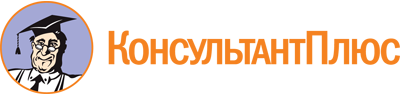 Закон Республики Саха (Якутия) от 19.05.1993 N 1487-XII
(ред. от 22.06.2023)
"Об охране здоровья населения в Республике Саха (Якутия)"
(принят постановлением ВС РС(Я) от 19.05.1993 N 1488-XII)Документ предоставлен КонсультантПлюс

www.consultant.ru

Дата сохранения: 27.10.2023
 19 мая 1993 годаN 1487-XIIСписок изменяющих документов(в ред. Законов РС(Я)от 04.10.2003 52-З N 441-II, от 15.07.2004 157-З N 321-III,от 08.12.2005 304-З N 615-III, от 27.11.2006 397-З N 807-III,от 31.01.2008 554-З N 1123-III, от 19.06.2008 567-З N 25-IV,от 18.02.2010 798-З N 485-IV, от 06.10.2010 856-З N 609-IV,от 01.03.2011 909-З N 695-IV, от 01.03.2011 908-З N 697-IV,от 15.12.2011 986-З N 885-IV, от 15.12.2011 987-З N 889-IV,от 21.02.2012 1027-З N 947-IV, от 12.10.2012 1098-З N 1111-IV,от 24.06.2013 1217-З N 1317-IV, от 30.04.2014 1308-З N 173-V,от 10.06.2014 1336-З N 227-V, от 09.10.2014 1349-З N 253-V,от 09.10.2014 1352-З N 259-V, от 14.10.2015 1500-З N 557-V,от 27.11.2015 1529-З N 623-V, от 18.12.2015 1552-З N 661-V,от 14.03.2016 1607-З N 771-V, от 15.06.2016 1692-З N 937-V,от 24.11.2016 1756-З N 1069-V, от 26.10.2017 1895-З N 1349-V,от 21.02.2018 1965-З N 1489-V, от 26.04.2018 1985-З N 1529-V,от 22.05.2018 1999-З N 1555-V, от 08.06.2018 2017-З N 1593-V,от 21.03.2019 2109-З N 129-VI, от 21.03.2019 2119-З N 149-VI,от 25.04.2019 2132-З N 175-VI, от 23.10.2019 2181-З N 273-VI,от 27.05.2020 2237-З N 385-VI, от 24.12.2020 2301-З N 513-VI,от 17.02.2021 2320-З N 549-VI, от 07.04.2021 2342-З N 595-VI,от 16.06.2021 2364-З N 641-VI, от 21.10.2021 2403-З N 717-VI,от 30.11.2021 2420-З N 751-VI, от 14.12.2021 2435-З N 781-VI,от 14.12.2021 2433-З N 777-VI, от 03.03.2022 2447-З N 805-VI,от 18.04.2022 2472-З N 855-VI, от 25.10.2022 2529-З N 969-VI,от 09.12.2022 2566-З N 1043-VI, от 03.05.2023 2637-З N 1185-VI,от 22.06.2023 2653-З N 1217-VI,с изм., внесенными решением Верховного суда РС(Я)от 31.07.2001 N 3-108/01)Положения ст. 56.1 в части обеспечения условий доступности для инвалидов объектов инфраструктуры применяются с 01.07.2016 исключительно ко вновь вводимым в эксплуатацию или прошедшим реконструкцию, модернизацию объектам (ч. 2 ст. 8 Закона РС(Я) от 18.12.2015 1552-З N 661-V).